ΘΕΜΑ : Μεταθέσεις εκπαιδευτικών Πρωτοβάθμιας Εκπαίδευσης σχολικού έτους 2015-16Το Υπουργείο Παιδείας, Έρευνας και Θρησκευμάτων στο πλαίσιο της διαδικασίας διενέργειας των μεταθέσεων κατά το σχολικό έτος 2015-2016, κ α λ ε ί τους εκπαιδευτικούς Α/θμιας Εκπαίδευσης να υποβάλουν αιτήσεις μετάθεσης με τα απαραίτητα δικαιολογητικά για τις ακόλουθες κατηγορίες μεταθέσεων:α) γενικές από περιοχή σε περιοχή μετάθεσης, β) αμοιβαίες από περιοχή σε περιοχήγ) Ειδικής Αγωγής και Εκπαίδευσης δ) στα σχολεία Διαπολιτισμικής εκπαίδευσης καιε) στα Μειονοτικά σχολεία.ΚΕΦΑΛΑΙΟ Α'ΔΙΑΔΙΚΑΣΙΑ ΥΠΟΒΟΛΗΣ ΑΙΤΗΣΕΩΝ1. ΠΡΟΘΕΣΜΙΕΣ 	1.1. ΥποβολήΣτις διατάξεις του άρθρου 37 παρ. 5 του Ν.4351/4-12-2015 (ΦΕΚ 164 Α’) ορίζεται ότι «Κατ΄ εξαίρεση, μόνο για το σχολικό έτος 2015-2016, οι αιτήσεις μετάθεσης των εκπαιδευτικών θα υποβληθούν εντός του μηνός Δεκεμβρίου». Ως εκ τούτου για το τρέχον διδακτικό έτος διαφοροποιούνται και προσαρμόζονται οι σχετικές με την υποβολή των αιτήσεων ημερομηνίες του άρθρου 6 του Π.Δ. 50/96  ως ακολούθως:α) Οι αιτήσεις υποβάλλονται, από 09-12-2015 ως 31-12-2015, στις Δ/νσεις στην αρμοδιότητα των οποίων υπάγονται τα σχολεία στα οποία ανήκουν οι εκπαιδευτικοί οργανικά ή έχουν τοποθετηθεί προσωρινά. Η παραπάνω προθεσμία είναι αποκλειστική και ισχύει για όλες τις κατηγορίες μεταθέσεων εκτός από τις αμοιβαίες για τις οποίες η αίτηση υποβάλλεται μέσα σε 15 ημέρες από την ανακοίνωση των μεταθέσεων.β) Μέσα στην ίδια προθεσμία υποβάλουν δήλωση για οριστική τοποθέτηση και για βελτίωση, χωρίς να αναγράφουν προτιμήσεις συγκεκριμένων σχολείων, όσοι βρίσκονται στη διάθεση του  από μετάθεση, απόσπαση σε ελληνικά σχολεία του εξωτερικού ή για οποιοδήποτε άλλο λόγο. Με ευθύνη των Διευθύνσεων άπαντες οι εκπαιδευτικοί που δεν είναι τοποθετημένοι σε συγκεκριμένη σχολική μονάδα υποχρεούνται να υποβάλουν αίτηση τοποθέτησης.γ) Με την παρούσα διαδικασία θα υποβάλουν αίτηση μετάθεσης/οριστικής τοποθέτησης και οι μεταταγμένοι εκπαιδευτικοί των κλάδων ΠΕ05, ΠΕ07, ΠΕ08, ΠΕ19-20 και ΠΕ32 με τις διατάξεις της παρ. 11 του άρθρου 82 του Ν. 4172/2013 (ΦΕΚ 167/23-7-2013, τ.Α’), ενόψει της σύστασης οργανικών θέσεων του κλάδου τους σε περιοχές μετάθεσης, σχολικές μονάδες ή ομάδες σχολείων.Οι εκπαιδευτικοί των κλάδων ΠΕ05, ΠΕ06, ΠΕ07, ΠΕ08, ΠΕ11, ΠΕ16, ΠΕ19-20 και ΠΕ32, που υπέβαλαν αίτηση τοποθέτησης σύμφωνα με τα διαλαμβανόμενα των εγκυκλίων υπ' αριθ. ΓΥ11314/31-10-2014 και 25614/Ε1/16-02-2015 και τοποθετήθηκαν σε προσωρινή θέση σύμφωνα με την αριθμ. 137644/Ε1/03-09-2015 εγκύκλιο του ΥΠ.Π.Ε.Θ., πρέπει να υποβάλουν εκ νέου αίτηση τοποθέτησης με την παρούσα εγκύκλιο. Ο χρόνος παραμονής τους στην προσωρινή θέση θεωρείται χρόνος διανυθείς σε οργανική θέση, σύμφωνα και με τις διατάξεις του άρθρου 8 παρ. 2 του ΠΔ 50/96, όπως αντικαταστάθηκε με το άρθρο 7 παρ. 2 του Π.Δ. 100/97.1.2. Ανάκλησηα) Ανάκληση της αίτησης μετάθεσης μπορεί να γίνει μέχρι και 29 Ιανουαρίου 2016.β) Ανάκληση μετάθεσης δεν προβλέπεται από τις κείμενες διατάξεις και επομένως οι αιτήσεις ανάκλησης μετάθεσης δεν γίνονται δεκτές. 1.3. Εξαιρέσεις ως προς την υποβολή δικαιολογητικώνα) Οι προϋποθέσεις και οι λόγοι μετάθεσης πρέπει να υπάρχουν κατά το χρόνο που λήγει η προθεσμία υποβολής των σχετικών με τα κριτήρια μετάθεσης δικαιολογητικών. Κατ’ εξαίρεση η ληξιαρχική πράξη για νεογέννητο τέκνο μπορεί να υποβληθεί μέχρι τέλος Ιανουαρίου. Σε περίπτωση που το τέκνο γεννηθεί 31 Ιανουαρίου, θα υποβληθεί σχετική αίτηση την ίδια ημέρα από τον εκπαιδευτικό μαζί με βεβαίωση από το Νοσοκομείο για τη γέννηση του τέκνου και υπεύθυνη δήλωση του ν. 1599/86 ότι θα προσκομιστεί η ληξιαρχική πράξη γέννησης, μόλις εκδοθεί από την αρμόδια υπηρεσία. Σε περίπτωση που η παραπάνω ημερομηνία συμπέσει με αργία, μεταφέρεται η υποβολή των ανωτέρω την επόμενη εργάσιμη. Μέσα στην ίδια προθεσμία μπορεί να υποβληθούν δικαιολογητικά από όσους έχουν τις προϋποθέσεις να υπαχθούν στις ειδικές κατηγορίες μετάθεσης για λόγους υγείας, εφόσον οι λόγοι αυτοί προέκυψαν ή διαπιστώθηκαν μετά την 31η Δεκεμβρίου.β) Αν τα δικαιολογητικά αυτά δεν μπορούν να υποβληθούν εμπρόθεσμα για λόγους που αφορούν την αρμόδια για την έκδοσή τους διοικητική αρχή, αρκεί η εμπρόθεσμη υποβολή της σχετικής αίτησης στην οποία θα γίνεται μνεία του λόγου της μη συνυποβολής των δημοσίων εγγράφων τα οποία πάντως ο αιτών οφείλει να προσκομίσει, όταν εκλείψει η αιτία που κατέστησε αδύνατη τη συνυποβολή τους και οπωσδήποτε πριν από την έναρξη της διαδικασίας διενέργειας των μεταθέσεων από το αρμόδιο συμβούλιο (άρθρο 10 παρ. 4 του Ν.2690/99 ΦΕΚ 45Α΄).ΣΗΜΕΙΩΣΗ. Σχετικά με την αυτεπάγγελτη αναζήτηση των δικαιολογητικών -όπου αυτή προβλέπεται - εφιστούμε την προσοχή στους Διευθυντές της Πρωτοβάθμιας Εκπαίδευσης ότι πρέπει οπωσδήποτε να γίνεται από την υπηρεσία.2. ΤΡΟΠΟΣ ΥΠΟΒΟΛΗΣ ΤΩΝ  ΑΙΤΗΣΕΩΝ, ΚΑΤΑΧΩΡΙΣΗ ΚΑΙ ΑΠΟΣΤΟΛΗ2.1. Τρόπος υποβολής - έντυπαΌλα τα είδη μεταθέσεων, καταχωρίζονται ηλεκτρονικά στο σύστημα μεταθέσεων e-Datacenter. Τα έντυπα των αιτήσεων μετάθεσης που θα συμπληρώσουν οι εκπαιδευτικοί υπάρχουν στη δικτυακή πύλη (portal) του συστήματος ηλεκτρονικής καταχώρισης e-Datacenter, στην ιστοσελίδα του Υπουργείου Παιδείας, Έρευνας και Θρησκευμάτων (www.minedu.gov.gr) και επισυνάπτονται και στην παρούσα εγκύκλιο.Για διευκόλυνση τόσο των Δ/νσεων όσο και των ιδίων των εκπαιδευτικών η αίτηση θα συμπληρώνεται και θα υποβάλλεται υπογεγραμμένη από τον εκπαιδευτικό, στο σχολείο που ανήκει οργανικά ή έχει τοποθετηθεί προσωρινά (ώστε να αποστέλλεται υπηρεσιακά στην οργανική του),στη Δ/νση Α/θμιας που ανήκει οργανικά ή θα αποστέλλεται ταχυδρομικά (με απόδειξη παραλαβής), ώστε στη συνέχεια να καταχωρισθεί στο σύστημα. 2.2. Τρόπος καταχώρισης- παραλαβή αντιγράφουΟι Διευθυντές των Διευθύνσεων, όπου και θα υποβάλλονται οι αιτήσεις, θα πρέπει να επιληφθούν του αυστηρού ελέγχου της διαδικασίας καταχώρισης των αιτήσεων στο σύστημα μεταθέσεων e-Datacenter. Συγκεκριμένα, πρέπει να ελέγχουν την ορθότητα των αναγραφόμενων στην αίτηση στοιχείων με βάση τα επισυναπτόμενα δικαιολογητικά και τους φακέλους των εκπαιδευτικών και την καταχώριση των αιτήσεων, η οποία θα γίνεται αποκλειστικά από τους ορισθέντες χειριστές του ηλεκτρονικού συστήματος e-Datacenter προς αποφυγή λαθών.   Σχετικά με τη διαδικασία καταχώρισης της αίτησης στο σύστημα θα πρέπει:κατά την υποβολή της αίτησης, εάν υπάρχει η δυνατότητα άμεσης καταχώρισης, οι εκπαιδευτικοί να παραλαμβάνουν άμεσα επικυρωμένο αντίγραφο της ηλεκτρονικά καταχωρισμένης αίτησής τους, θεωρημένο από το Διευθυντή της οικείας Διεύθυνσης ή από τον αρμόδιο υπάλληλο στον οποίο έχει παραχωρηθεί το δικαίωμα αυτό, την οποία και θα προσυπογράφουν, αφού πρώτα ελέγξουν και οι ίδιοι την ορθότητα των περιληφθέντων/καταχωρισθέντων στοιχείων και κυρίως των κριτηρίων μετάθεσης.Σε αντίθετη περίπτωση, μετά την καταχώριση της αίτησης στο σύστημα, οι εκπαιδευτικοί θα καλούνται από την υπηρεσία να παραλάβουν και να υπογράψουν αντίγραφο της ηλεκτρονικά καταχωρισμένης αίτησής τους. Οι εκπαιδευτικοί που υπηρετούν εκτός του νομού της οργανικής τους ή σε κάθε περίπτωση, εάν αποστέλλουν την αίτηση, όταν αυτή καταχωρίζεται, θα τους αποστέλλονται από τη Δ/νση της οργανικής τους θέσης δύο (2) αντίγραφα της ηλεκτρονικά καταχωρισμένης αίτησή τους. Οι ίδιοι οφείλουν να ελέγξουν την ορθότητα των καταχωρισμένων στοιχείων, ώστε να υπάρχει δυνατότητα διόρθωσης σε περίπτωση λάθους, και στη συνέχεια να επιστρέφουν το ένα (1) αντίγραφο υπογεγραμμένο (στην οργανική τους θέση).Εφιστούμε την προσοχή ως προς την λεπτομερή ανάγνωση της εγκυκλίου τόσο απ’ τους ενδιαφερόμενους εκπαιδευτικούς ως προς την υποβολή των ορθών δικαιολογητικών εντός των προβλεπόμενων προθεσμιών, όσο και από τις Διευθύνσεις Π.Ε. ως προς την ορθή καταχώρηση των αιτήσεων. Εφιστούμε την προσοχή στη συμπλήρωση της αίτησης, καθόσον αυτή υπέχει θέση δήλωσης του άρθρου 8 του Ν.1599/1986 και του άρθρου 3 παρ. 3 του Ν.2690/1999 καθώς επίσης στη συμπλήρωση των προτιμήσεων και στον έλεγχο του συνόλου των μορίων πριν και μετά την καταχώριση, γιατί ενστάσεις σχετικές με συμπλήρωση προτιμήσεων και λάθη ως προς την καταχώριση των μορίων δεν θα γίνονται δεκτές. ΠΡΟΣΟΧΗ. Για την υποβολή ερωτημάτων ως προς την εγκύκλιο μεταθέσεων οι εκπαιδευτικοί θα απευθύνονται αποκλειστικά στις Διευθύνσεις Πρωτοβάθμιας Εκπαίδευσης όπου ανήκουν οργανικά, ώστε η Υπηρεσία μας να μην κατακλύζεται από ομοειδή ερωτήματα. 2.3. Αποστολή αιτήσεων στην Κ.Υ. του Υπουργείου: 2.3.1. Στη Δ/νση Διοίκησης Προσωπικού Πρωτοβάθμιας Εκπαίδευσης της Κ.Υ. του Υπουργείου Παιδείας, Έρευνας και Θρησκευμάτων θα αποσταλούν από τις αρμόδιες Διευθύνσεις Π.Ε.:Α. Οι αιτήσεις μετάθεσης (η υπογεγραμμένη χειρόγραφη αίτηση και το υπογεγραμμένο αντίγραφο της ηλεκτρονικά καταχωρισμένης αίτησης) των εκπαιδευτικών για τα ΣΜΕΑΕ, ΕΕΕΕΚ και ΚΕΔΔΥ με όλα τα σχετικά απαιτούμενα δικαιολογητικά που τις συνοδεύουν με ξεχωριστό διαβιβαστικό. 	Β. Υπογεγραμμένα αντίγραφα των ηλεκτρονικά καταχωρισμένων αιτήσεων των γενικών μεταθέσεων μαζί με τα σχετικά δικαιολογητικά, συνοδευόμενα από διαβιβαστικό στο οποίο θα αναφέρονται με λεπτομέρεια οι λόγοι για τους οποίους διαβιβάζονται και αφορούν στις κάτωθι περιπτώσεις:1) Αιτήσεις των εκπαιδευτικών που υπάγονται στις ειδικές κατηγορίες μετάθεσης του άρθρου 13 του Π.Δ. 50/96, άρθρ. 17 του N. 3402/2005 ΦΕΚ 258/Α’, άρθρ. 6 παρ. 1, 2 & 3 του Ν. 3454/2006 ΦΕΚ 75/A’, της παρ. 8 του άρθρου 1 του Ν.3194/03 ΦΕΚ 227/Α’ (πολύτεκνοι, ασθένειες κ.λ.π.) και του άρθρου 52 του Ν.4115/2013 (ΦΕΚ 24/Α’).Κατά τη διαβίβαση των αιτήσεων για ένταξη σε ειδική κατηγορία μετάθεσης, παρακαλούνται οι Διευθύνσεις να αναγράφουν δίπλα στο όνομα κάθε εκπαιδευτικού, εάν θεμελιώνει ή όχι δικαίωμα μετάθεσης στην περίπτωση που δεν εγκριθεί ως ειδική κατηγορία.2) Αιτήσεις για τις οποίες πρέπει να αποφανθεί αρμοδίως το ΚΥΣΠΕ (π.χ. αμφισβητούμενες περιπτώσεις θεμελίωσης δικαιώματος μετάθεσης, προϋποθέσεις υπαγωγής στα κριτήρια μετάθεσης κ.λ.π.) και3) Αιτήσεις και τα σχετικά δικαιολογητικά των συζύγων δικαστικών οι οποίοι ζητούν κατά προτεραιότητα μετάθεση βάσει του άρθρου 8, παρ. 3 του ν. 1868/1989 και του άρθρου 47, παρ. 3, του ν. 2304/95.ΣΗΜΕΙΩΣΗ. Οι λοιπές αιτήσεις των γενικών μεταθέσεων από περιοχή σε περιοχή μαζί με τα σχετικά δικαιολογητικά δεν θα αποσταλούν στο Παιδείας, Έρευνας και Θρησκευμάτων, αλλά θα διατηρηθούν στο αρχείο των Διευθύνσεων Π.Ε. για 3 έτη.              2.3.2.  Επίσης θα διαβιβάζονται στη Διεύθυνση Παιδείας Ομογενών, Διαπολιτισμικής Εκπαίδευσης, Ξένων και Μειονοτικών Σχολείων οι αιτήσεις μετάθεσης (η υπογεγραμμένη χειρόγραφη αίτηση και το υπογεγραμμένο αντίγραφο της ηλεκτρονικά καταχωρισμένης αίτησης) των εκπαιδευτικών για τα σχολεία διαπολιτισμικής εκπαίδευσης με όλα τα σχετικά απαιτούμενα δικαιολογητικά που τις συνοδεύουν.2.4. Ηλεκτρονική καταχώριση και διόρθωση της ηλεκτρονικής αίτησηςα) Η ηλεκτρονική καταχώριση θα ξεκινήσει μαζί με την ημερομηνία έναρξης κατάθεσης των αιτήσεων, δηλ. από 09-12-2015 μέχρι και 15-01-2016.β) Στις 18-01-2016 θα γίνει ανακοίνωση των πινάκων από τις αρμόδιες Διευθύνσεις με τα στοιχεία (ονοματεπώνυμο, κλάδο, ειδικότητα και μονάδες μετάθεσης κατά κριτήριο και στο σύνολό τους) των αιτουμένων μετάθεση εκπαιδευτικών.γ) Από 18-01-2016 μέχρι και 22-01-2016 θα υποβάλλονται ενστάσεις και θα μπορεί στο διάστημα αυτό να γίνει διόρθωση των ηλεκτρονικών αιτήσεων στην περίπτωση δικαίωσης από τα αρμόδια ΠΥΣΠΕ τυχόν υποβληθεισών ενστάσεων από τους ενδιαφερόμενους. δ) Από 29-01-2016 και μετά δεν θα υπάρχει δυνατότητα στις Διευθύνσεις Α/θμιας Εκπαίδευσης να διορθώνουν στοιχεία στις καταχωρισμένες αιτήσεις των ενδιαφερόμενων εκπαιδευτικών. Από την ημερομηνία αυτή και μετά οποιεσδήποτε αλλαγές επιβάλλεται να γίνουν, θα γίνονται από τις αρμόδιες Διευθύνσεις του Υπουργείου Παιδείας, Έρευνας και Θρησκευμάτων.ΚΕΦΑΛΑΙΟ Β’ΘΕΜΕΛΙΩΣΗ ΔΙΚΑΙΩΜΑΤΟΣ ΜΕΤΑΘΕΣΗΣ 1. ΧΡΟΝΟΣ ΥΠΗΡΕΤΗΣΗΣ ΟΡΓΑΝΙΚΗΣ ΓΙΑ ΘΕΜΕΛΙΩΣΗ ΔΙΚΑΙΩΜΑΤΟΣ ΜΕΤΑΘΕΣΗΣ:1.1. Προϋπόθεση υπηρέτησης της οργανικής για ένα (1) έτοςΣτο άρθρο 39 παρ. 2β του Ν.4115/2013 (ΦΕΚ Α’ 24) ορίζεται ότι «Η παρ. 4 του άρθρου 4, το δεύτερο και τρίτο εδάφιο της παρ. 12 του άρθρου 9 και οι παράγραφοι 1 και 2 του άρθρου 30 του ν. 3848/2010, όπως τροποποιήθηκαν με τις περιπτώσεις α΄ και β΄ της παρ. 2 του άρθρου 33 του ν. 4038/2012 (Α΄ 140), καταργούνται. Για τις γενικές προϋποθέσεις των μεταθέσεων των εκπαιδευτικών της πρωτοβάθμιας και δευτεροβάθμιας εκπαίδευσης ισχύει το άρθρο 8 του π.δ. 50/1996 (Α΄ 45), όπως αντικαταστάθηκε με το άρθρο 7 του π.δ. 100/1997 (Α΄ 94)».Έτσι σύμφωνα με τις διατάξεις του άρθρου 8 του ΠΔ 50/96 (παρ. 1 και 2 ) όπως αντικαταστάθηκε με το άρθρο 7 (παρ. 1 και 2 ) του Π.Δ. 100/97 για τη θεμελίωση δικαιώματος μετάθεσης:«1. (…) απαιτείται υπηρεσία ενός έτους στην κατεχόμενη οργανική θέση μέχρι 31 Αυγούστου του έτους κατά το οποίο πραγματοποιούνται οι μεταθέσεις.»2. Ο χρόνος υπηρεσίας σε θέσεις προσωρινής τοποθέτησης των νεοδιοριζομένων και των μετατασσομένων εκπαιδευτικών, καθώς και ο χρόνος παραμονής των εκπαιδευτικών στη διάθεση των υπηρεσιακών συμβουλίων, για οποιονδήποτε λόγο, εφόσον δεν οφείλεται σε δική τους υπαιτιότητα, λαμβάνεται υπόψη για τη θεμελίωση του δικαιώματος μετάθεσης». Δικαίωμα υποβολής αίτησης μετάθεσης έχουν οι εκπαιδευτικοί που:μετατέθηκαν από περιοχή σε περιοχή ή από σχολείο σε σχολείο της ίδιας περιοχής μετάθεσης (βελτιώσεις) ήτοποθετήθηκαν οριστικά εντός των ΠΥΣΠΕ ενώ ήταν στη διάθεση του ΠΥΣΠΕ και δεν είχαν υπηρετήσει με δική τους ευθύνη την οφειλόμενη οργανική τους θέση,με την προϋπόθεση ότι θα έχουν υπηρετήσει πραγματικά μέχρι 31-8-2016 την οργανική τους θέση στο σχολείο στο οποίο έχουν μετατεθεί ή έχουν τοποθετηθεί, άλλως δικαίωμα υποβολής αίτησης μετάθεσης θα έχουν οποτεδήποτε υπηρετήσουν για ένα (1) έτος την οργανική τους θέση.1.2. Προϋπόθεση δύο ή περισσοτέρων ετών υπηρέτησης της οργανικής α) Αμοιβαίες μεταθέσεις: Εκπαιδευτικός που μετατίθεται αμοιβαία απαιτείται να υπηρετήσει υποχρεωτικά για ένα χρόνο στη θέση που μετατέθηκε, προκειμένου να θεμελιώσει δικαίωμα υποβολής αίτησης μετάθεσης. Μετά την παρέλευση τριών ετών έχει δικαίωμα υποβολής αίτησης μετάθεσης για σχολεία των περιοχών μετάθεσης της Διεύθυνσης Εκπαίδευσης από την οποία προήλθε.β) Μεταθέσεις από Διαπολιτισμικά σχολεία: Εκπαιδευτικός που υπηρετεί σε Διαπολιτισμικά σχολεία μετά την συμπλήρωση διετούς πραγματικής υπηρεσίας στην οργανική του θέση, έχει δικαίωμα μετάθεσης σε ένα από τα παραπάνω αναφερόμενα ή σε λοιπές σχολικές μονάδες της ίδιας ή άλλης περιοχής μετάθεσης.ΕΠΙΣΗΜΑΝΣΗ: Οι εκπαιδευτικοί που υπηρετούν στα σχολεία αυτά, στην περίπτωση που ζητούν να μετατεθούν σε σχολεία γενικής παιδείας εντός της ίδιας περιοχής που έχουν οργανική, οφείλουν να καταθέσουν αίτηση μετάθεσης από περιοχή σε περιοχή και όχι αίτηση βελτίωσης.γ) Διορισμός σε δυσπρόσιτα. Επίσης, δικαίωμα υποβολής αίτησης έχουν οι εκπαιδευτικοί που διορίστηκαν σε δυσπρόσιτα σχολεία σύμφωνα με τις διατάξεις του άρθρου 41 του Ν. 1143/81 και οι οποίοι διανύουν το δεύτερο έτος της υποχρεωτικής υπηρεσίας τους (άρθρο 21 παρ. 2α, β του Ν. 3328/1-4-2005 ΦΕΚ 80Α΄). ΔΙΕΥΚΡΙΝΙΣΕΙΣ ΕΠΙ ΤΟΥ ΧΡΟΝΟΥ ΘΕΜΕΛΙΩΣΗΣ ΔΙΚΑΙΩΜΑΤΟΣ ΜΕΤΑΘΕΣΗΣ: Ι. Στη συμπλήρωση του χρόνου θεμελίωσης δικαιώματος μετάθεσης συμπεριλαμβάνονται οι περιπτώσεις των παραγράφων 2 και 3 του άρθρου 8 του Π.Δ. 50/1996 οι οποίες αφορούν:α) Το χρόνο υπηρεσίας σε θέσεις προσωρινής τοποθέτησης των νεοδιοριζόμενων και των μετατασσόμενων εκπαιδευτικών, καθώς και το χρόνο παραμονής των εκπαιδευτικών στη διάθεση της οικείας Διεύθυνσης, για οποιονδήποτε λόγο, εφόσον δεν οφείλεται σε δική τους υπαιτιότητα (παρ. 2 του άρθρου 8 του Π.Δ. 50/1996, όπως αντικαταστάθηκε με το άρθρο 7 του Π.Δ. 100/97). β) Το χρόνο που προσμετράται από 1η Σεπτεμβρίου για όσους εκπαιδευτικούς διορίζονται και αναλαμβάνουν υπηρεσία το μήνα Σεπτέμβριο καθώς και το χρόνο που προκύπτει από συνυπολογισμό σωρευτικά υπηρεσίας που έχει διανυθεί τμηματικά κατά τη διάρκεια διδακτικού έτους (παρ. 3 του άρθρου 8 του Π.Δ. 50/1996 όπως αντικαταστάθηκε με το άρθρο 7 του Π.Δ. 100/97). Δεν προσμετράται ο χρόνος που προκύπτει από το άθροισμα των καλοκαιρινών διμήνων κατά τα οποία οι αποσπώμενοι εκπαιδευτικοί επανέρχονται στο σχολείο της οργανικής τους θέσης (Γνωμοδότηση 864/1989).ΙΙ. α) Όσοι εκπαιδευτικοί τοποθετήθηκαν οριστικά, ενώ ήταν στη διάθεση του ΠΥΣΠΕ και υπηρέτησαν –το οφειλόμενο ένα έτος– εντός του ΠΥΣΠΕ σε διάφορες σχολικές μονάδες, ΔΕΝ απαιτείται υπηρέτηση εκ νέου της οργανικής τους θέσης. Αντίθετα, σε περίπτωση βελτίωσης η θεμελίωση δικαιώματος για μετάθεση προϋποθέτει υπηρέτηση της νέας οργανικής.β. Όσοι εκπαιδευτικοί έχουν θεμελιώσει δικαίωμα μετάθεσης πριν το χαρακτηρισμό τους ως υπεράριθμοι, διατηρούν το δικαίωμα αυτό και μετά την τοποθέτησή τους σε νέα οργανική θέση και επομένως ΔΕΝ απαιτείται εκ νέου υπηρέτηση αυτήςΙΙΙ: Στη συμπλήρωση του χρόνου θεμελίωσης δικαιώματος μετάθεσης δε συνυπολογίζεται ο χρόνος εκπαιδευτικής άδειας με αποδοχές. Οι περιπτώσεις αδειών που συνυπολογίζονται αναφέρονται στο Μέρος Β΄, κεφ. Δ΄, παρ. 3.1 , περ. 3.1.1.1.3. Δεν απαιτείται χρόνος υπηρέτησης της οργανικής θέσης για τη θεμελίωση του δικαιώματος μετάθεσης για εκπαιδευτικούς που υπάγονται στις ειδικές κατηγορίες μετάθεσης του άρθρου 13 Π.Δ. 50/96, άρθρου 7 παρ. 4 του Π.Δ. 100/97, άρθρου 1 παρ. 8 του Ν. 3194/2003 ΦΕΚ 227/Α, άρθρου 6 παρ. 1, 2 & 3 του Ν. 3454/2006 και του άρθρου 17 του N. 3402/2005 ΦΕΚ 258 17/10/2005, άρθρo 52 του Ν. 4115/2013(Α΄24).1.4. Ειδική ρύθμιση για αποσπασμένους στο εξωτερικό: Οι εκπαιδευτικοί που υπηρετούν με απόσπαση σε ελληνικά σχολεία του εξωτερικού και διανύουν το έτος λήξης της απόσπασής τους ή έχει ήδη ανακληθεί η απόσπασή τους στο εξωτερικό υποβάλλουν την αίτηση μετάθεσης στη Διεύθυνση Α/θμιας Εκπαίδευσης στη διάθεση της οποίας βρίσκονται, μόνον εφόσον πριν από την απόσπασή τους στο εξωτερικό υπηρέτησαν ένα (1) έτος στην οργανική τους θέση. Οι εν λόγω εκπαιδευτικοί θεωρούνται ότι ανήκουν στην περιοχή μετάθεσης στην οποία ανήκει το σχολείο από το οποίο αποσπάσθηκαν (άρ. 8 παρ. 3 του Ν.2817/2000 – Φ.Ε.Κ. 78 Α’). Μπορούν να υποβάλουν αίτηση-δήλωση οριστικής τοποθέτησης κατά τη διάρκεια του έτους λήξης της απόσπασής τους μόνον σε σχολεία της περιοχής που ανήκει το σχολείο από το οποίο αποσπάσθηκαν (παρ. 3 άρθρο 8 Ν.2817/2000 Φ.Ε.Κ. 78 Α’).Μετά την εφαρμογή της διάταξης του άρθρο 35 παρ. 2 του Ν. 4186/2013 (ΦΕΚ 193/17-9-2013/τ.Α’) με την οποία αντικαθίσταται η παρ. 4 του άρθρου 18 του ν. 4027/2011 «Οι εκπαιδευτικοί που αποσπώνται στις ελληνόγλωσσες μονάδες του εξωτερικού εφόσον κατέχουν οργανική θέση σε σχολείο στην Ελλάδα, διατηρούν τη θέση αυτή κατά το διάστημα της απόσπασής τους και επιστρέφουν σε αυτήν μετά τη λήξη της απόσπασής τους. Σε περίπτωση που η απόσπασή τους παρατείνεται πέραν των πέντε ετών, για προσωπικούς ή οικογενειακούς λόγους και όχι λόγω υπηρεσιακών αναγκών, τότε η οργανική θέση που κατέχουν θα θεωρείται κενή με την έναρξη του έκτου συνεχόμενου σχολικού έτους απόσπασης με τις συνέπειες που ορίζονται στο Κεφάλαιο Γ΄ άρθρο 16 παράγραφος 9 του ν. 1566/1985 (Α΄ 167) ».ΔΙΕΥΚΡΙΝΙΣΗ. Εκπαιδευτικοί που αποσπάστηκαν στο εξωτερικό και επανέρχονται, εάν πριν την απόσπασή τους στο εξωτερικό έχουν υπηρετήσει ‐με τον οποιονδήποτε τρόπο‐ την οργανική τους θέση, μετά την επιστροφή τους (με τη λήξη της απόσπασης ή με την ανάκλησή της) τίθενται στη διάθεση του οικείου υπηρεσιακού συμβουλίου, σύμφωνα με τις διατάξεις του άρθρου 8 παρ. 3 του Ν.2817/2000 και τοποθετούμενοι –κατά τη διαδικασία των μεταθέσεων/τοποθετήσεων – σε σχολεία της περιοχής που ανήκει το σχολείο από το οποίο αποσπάσθηκαν, θεωρείται ότι δεν χάνουν το δικαίωμα θεμελίωσης αίτησης μετάθεσης που ήδη είχαν κατοχυρώσει πριν την απόσπασή τους στο εξωτερικό.Ανάκληση μετάθεσης πραγματοποιείται μόνο σε περίπτωση παράτασης της απόσπασης πέραν της πενταετίας, μετά από αίτηση του εκπαιδευτικού και όχι για κάλυψη υπηρεσιακών αναγκών.ΚΡΙΤΗΡΙΑ ΜΕΤΑΘΕΣΕΩΝΚριτήρια για τις μεταθέσεις των εκπαιδευτικών σύμφωνα με την παρ. 1 του άρθρου 16 του Π.Δ. 50/1996 είναι: η συνολική υπηρεσία η συνυπηρέτησηοι οικογενειακοί λόγοιοι συνθήκες διαβίωσης στις έδρες των σχολείων όπου υπηρέτησαν ή υπηρετούνη εντοπιότηταη πρώτη προτίμηση.Σε περίπτωση ισοβαθμίας των εκπαιδευτικών κατά τις μεταθέσεις από περιοχή σε περιοχή, σύμφωνα με το άρθρο 16 παρ. 11 και 13 του Π.Δ. 50/96, προηγούνται οι εκπαιδευτικοί που υπερέχουν κατά κριτήριο, εάν αυτά συντρέχουν και με την εξής σειρά: α) στη συνυπηρέτηση β) στην εντοπιότητα γ) στους οικογενειακούς λόγους δ) στη συνολική υπηρεσία ε) στις δυσμενείς συνθήκες λειτουργίας των σχολείων όπου υπηρέτησαν ή υπηρετούν στ) στην πρώτη προτίμηση.Σε περίπτωση ισοβαθμίας και στα επιμέρους κριτήρια τότε λαμβάνεται υπόψη η ημερομηνία και η σειρά δημοσίευσης του διορισμού τους στην Εφημερίδα της Κυβερνήσεως.	Τα κριτήρια αυτά αναλυτικά κατά κατηγορία έχουν ως ακολούθως:ΚΕΦΑΛΑΙΟ Α’ΣΥΝΟΛΙΚΗ ΥΠΗΡΕΣΙΑ 1. ΠΡΟΣΔΙΟΡΙΣΜΟΣ ΤΟΥ ΧΡΟΝΟΥ ΣΥΝΟΛΙΚΗΣ ΥΠΗΡΕΣΙΑΣ:1.1. Σύμφωνα με τις διατάξεις του άρθρου 16 παρ.3 του Π.Δ. 50/96 «ως συνολική υπηρεσία λαμβάνεται ο χρόνος πραγματικής υπηρεσίας στα σχολεία ή σχολές της δημόσιας εκπαίδευσης του Υπουργείου Εθνικής Παιδείας και Θρησκευμάτων». 1.2. Στη διάταξη της παρ. 5 του άρθρ. 30 του Ν.3848/2010 (ΦΕΚ 71/19-5-2010 τ. Α΄) ορίζεται ότι «Οι μονάδες μετάθεσης για τη συνολική υπηρεσία των εκπαιδευτικών, όπως αυτή καθορίζεται με τις παραγράφους 3 και 4 του άρθρου 16 του π.δ. 50/1996, προσδιορίζονται με συντελεστή δυόμισι για κάθε έτος υπηρεσίας» .2. ΠΕΡΙΠΤΩΣΕΙΣ ΠΟΥ ΛΑΜΒΑΝΟΝΤΑΙ ΥΠΟΨΗ ΓΙΑ ΜΟΡΙΟΔΟΤΗΣΗ ΧΡΟΝΟΥ ΣΥΝΟΛΙΚΗΣ ΥΠΗΡΕΣΙΑΣ:2.1. Σύμφωνα με το άρθρο 16 παρ. 3 περ. α έως ε του Π.Δ. 50/96 ως πραγματική εκπαιδευτική υπηρεσία για κάθε εκπαιδευτικό θεωρείται: α) Ο συνολικός χρόνος από την ημερομηνία δημοσίευσης στην Εφημερίδα της Κυβερνήσεως του διορισμού του μέχρι 31 Αυγούστου του έτους κατά το οποίο διενεργούνται οι μεταθέσεις, εφόσον ανέλαβαν υπηρεσία εντός του μηνός Σεπτεμβρίου. Για όσους ανέλαβαν υπηρεσία μετά την 30ή Σεπτεμβρίου η συνολική υπηρεσία τους υπολογίζεται από την ημερομηνία ανάληψης υπηρεσίας. β) Ο χρόνος εκπαιδευτικής υπηρεσίας στα ελληνικά σχολεία του εξωτερικού, η υπηρεσία σε ξένα σχολεία στα οποία δίδαξαν σε τάξεις ή τμήματα ελληνοπαίδων καθώς και η υπηρεσία σε ελληνικά σχολεία της Κύπρου, εφόσον λαμβάνεται υπόψη για μισθολογική εξέλιξη κατά τις κείμενες διατάξεις.γ) Ο χρόνος που οι εκπαιδευτικοί υπηρέτησαν στη δημόσια ή ιδιωτική Α/θμια ή Β/θμια εκπαίδευση με σχέση εργασίας ιδιωτικού δικαίου. (Σχετικό είναι και το αριθμ. 1924/23-9-2002 απαντητικό έγγραφο του Νομικού Συμβούλου ΥΠ.Ε.Π.Θ.)Διευκρινίζουμε ότι ο χρόνος στην ιδιωτική Α/θμια ή Β/θμια εκπαίδευση υπολογίζεται, χωρίς να αφαιρούνται, όπου στη σχετική βεβαίωση αναφέρονται, οι καλοκαιρινοί μήνες.δ) Ο χρόνος εκπαιδευτικής υπηρεσίας που προσφέρθηκε σε σχολεία αρμοδιότητας Υπουργείου Παιδείας και Θρησκευμάτων με ωριαία αντιμισθία.ε) Ο χρόνος εκπαιδευτικής υπηρεσίας σε εκπαιδευτικά ιδρύματα της τριτοβάθμιας εκπαίδευσης της ημεδαπής, εφόσον αυτός λαμβάνεται υπόψη για μισθολογική εξέλιξη.2.2. Επίσης ως πραγματική εκπαιδευτική υπηρεσία θεωρείται:α) Ο χρόνος εκπαιδευτικής υπηρεσίας στα δημόσια σχολεία πρωτοβάθμιας και δευτεροβάθμιας εκπαίδευσης των χωρών-μελών της Ευρωπαϊκής Ένωσης, η οποία προσφέρθηκε μετά την ημερομηνία ένταξης των χωρών αυτών στην Ευρωπαϊκή Ένωση (άρθρο 2 παρ. 3 του Ν. 3687/1-8-2008 και του άρθρου 39 της Συνθήκης των Ευρωπαϊκών Κοινοτήτων, του άρθρου 7 παρ. 1 και 4 του Κανονισμού με αριθμ. 1612/68 και τη νομολογία του ΔΕΚ).β) Ο χρόνος αναγνωρισμένης εκπαιδευτικής προϋπηρεσίας εκπαιδευτικών των κλάδων ΠΕ05, ΠΕ06 και ΠΕ07 στο Βρετανικό Συμβούλιο, το Γαλλικό Ινστιτούτο και το Ινστιτούτο Γκαίτε [Άρθρο 8 παρ.17 του Ν.2817/00 (Φ.Ε.Κ. 78 Α’)].γ) Η προϋπηρεσία εκπαιδευτικών και μελών του ειδικού εκπαιδευτικού προσωπικού σε παιδικούς και βρεφονηπιακούς σταθμούς νομικών προσώπων δημοσίου δικαίου ή νομικών προσώπων ιδιωτικού δικαίου, μη κερδοσκοπικού χαρακτήρα (εφόσον αυτό αποδεικνύεται από την ιδρυτική τους πράξη ή το καταστατικό ίδρυσής τους), ή στο Ψυχολογικό Κέντρο Βορείου Ελλάδος και στο Κέντρο Ψυχικής Υγιεινής, αναγνωρίζεται ως δημόσια εκπαιδευτική υπηρεσία, μετά το διορισμό τους σε θέσεις μόνιμου εκπαιδευτικού ή ειδικού εκπαιδευτικού προσωπικού των Υπουργείων Παιδείας και Θρησκευμάτων και Υγείας. Προϋπηρεσία με μειωμένο ωράριο αναγνωρίζεται με αναγωγή στο υποχρεωτικό ωράριο διδασκαλίας. Η παρούσα ρύθμιση έχει αναδρομική ισχύ από την έναρξη εφαρμογής των άρθρων 59 και 61 του ν. 2413/1996 (ΦΕΚ 124 Α'). [Άρθρο 8 παρ. 8  του Ν. 2817/2000, όπως αυτό ισχύει. Σχετική η αρ. 2748/01 απόφαση του Διοικητικού Εφετείου Αθηνών)].δ)  Ο χρόνος αναγνωρισμένης εκπαιδευτικής προϋπηρεσίας στα ξένα σχολεία της ημεδαπής υπαγόμενα στην Α/θμια ή Β/θμια βαθμίδα εκπαίδευσης (άρ.9 παρ.22 του Ν.2817/00 Φ.Ε.Κ. 78 Α’).ε) Ο χρόνος αναγνωρισμένης προϋπηρεσίας εκπαιδευτικών:στη Σιβιτανίδειο, στα Μ.Π.Κ. και στην Πρόσθετη Διδακτική στήριξη,στα Δημόσια Λύκεια Εμπορικού Ναυτικού (Δ.Λ.Ε.Ν.) άρθρο 16 του Ν.2743/99 – Φ.Ε.Κ. 211 Α’ καιστην  (πρώην ΠΑΤΕΣ-ΣΕΛΕΤΕ) και στα δημόσια ΙΕΚ αρμοδιότητας ΥΠ.Π.Ε.Θ.,εφόσον ο χρόνος αυτός λαμβάνεται υπόψη για μισθολογική εξέλιξη.στ) Ο χρόνος των παρακάτω αναφερόμενων αδειών:αναρρωτικών αδειών με αποδοχές σύμφωνα με τα άρθρ. 55-56 του Ν.3528/2007 (ΦΕΚ 26/9-2-200 τ.Α’) ή με προγενέστερους Υπαλ. Κώδικες, εφόσον χορηγήθηκαν κατά το χρόνο ισχύος αυτών καθώς και ο χρόνος αναρρωτικής άδειας άνευ αποδοχών που χορηγήθηκε κατά το χρόνο ισχύος του Π.Δ. 611/1977 (άρθρο 112),  άδειας άνευ αποδοχές της περ. Ε΄ του άρθρου 16 του Ν. 1566/85 που δεν υπερβαίνει τον ένα μήνα εντός του ίδιου ημερολογιακού έτους (άρθρο 17  Ν.2470/97) πριν την 1-11-2011 (Ν.4024/2011),άδειας άνευ αποδοχών που χορηγείται σύμφωνα με τις διατάξεις άρθρου 51  παρ. 1 του Ν. 3528/2007 από την έναρξη εφαρμογής του Ν.4024/2011, δηλαδή από 1-11-2011 και μετά,άδειας υπηρεσιακής εκπαίδευσης,άδειας μητρότητας (κυοφορίας, κύησης, λοχείας), γονικής άδειας εννέα μηνών με αποδοχές, τρίμηνης άδειας με αποδοχές στην περίπτωση γέννησης τρίτου παιδιού, γονικές άδειες των άρθρων 50 και 51 του Ν.4075/2012 όπως τροποποιήθηκε από το άρθρο 39 του Ν.4144/2013 και τρίμηνης άδειας χωρίς αποδοχές που είχε χορηγηθεί σύμφωνα με το άρθρο 5 του Νόμου 1483/1984, ειδικών αδειών όπως ορίζονται στα άρθρα 93 παρ.1 και 2 του Ν. 3852/2010 και 50 του Ν. 3528/2007 ή σε προγενέστερους Κώδικες εφόσον χορηγήθηκαν κατά το χρόνο ισχύος αυτών.ζ) Τέλος, με τη διάταξη του άρθρου 49 του Ν. 4115/2013 (ΦΕΚ Α’ 24) ορίζεται ότι «Στους Εκπαιδευτικούς του Τεχνικού Επαγγελματικού Εκπαιδευτηρίου Α΄ Κύκλου του Γενικού Νοσοκομείου Θεσσαλονίκης «Παπανικολάου», οι οποίοι έχουν ήδη μεταταχθεί σε αντίστοιχες οργανικές θέσεις και αντίστοιχους κλάδους εκπαιδευτικών του Υπουργείου Παιδείας και Θρησκευμάτων αναγνωρίζεται η προϋπηρεσία τους στο παραπάνω Εκπαιδευτήριο ως προς τον υπολογισμό των μορίων της στη συνολική εκπαιδευτική υπηρεσία.»3. ΠΕΡΙΠΤΩΣΕΙΣ ΠΟΥ ΔΕΝ ΛΑΜΒΑΝΟΝΤΑΙ ΥΠΟΨΗ ΓΙΑ ΜΟΡΙΟΔΟΤΗΣΗ(ούτε συνολικής υπηρεσίας ούτε συνθηκών διαβίωσης)α) Ο χρόνος που ο εκπαιδευτικός υπηρέτησε σε νοσοκομεία, σε ΝΕΛΕ, Σχολές Μαθητείας του ΟΑΕΔ, σε Ιδιωτικά Ι.Ε.Κ., ΚΕΚ, ΠΕΚ, Σχολή Ευελπίδων, Σχολή Ναυτικών Δοκίμων, Σχολή Ικάρων, Σχολές Υπαξιωματικών Στρατού, Ναυτικού και Αεροπορίας, Αξιωματικών ΕΛ.ΑΣ. και Αστυφυλάκων και λοιπών στρατιωτικών σχολών και σε σχολές ή σχολεία που δεν υπάγονται στην αρμοδιότητα του Υπουργείου Παιδείας. β) H προϋπηρεσία του εκπαιδευτικού ως διοικητικού υπαλλήλου. γ) Ο χρόνος άδειας άνευ αποδοχών πέραν του μηνός για κάθε ημερολογιακό έτος που χορηγείται σύμφωνα με την παρ. 1 του άρθρου 51 του Ν. 3528/2007.δ) Ο χρόνος κατά τον οποίο υπηρέτησαν ως διοικητικοί υπάλληλοι, μετά από μετάταξη, η οποία στη συνέχεια ανακλήθηκε. 4. ΤΡΟΠΟΣ ΥΠΟΛΟΓΙΣΜΟΥ ΤΟΥ ΧΡΟΝΟΥ ΣΥΝΟΛΙΚΗΣ ΥΠΗΡΕΣΙΑΣΟ τρόπος υπολογισμού υπηρεσίας εκπαιδευτικών (μονίμων και αναπληρωτών) γίνεται σύμφωνα με τον γενικό ορισμό του άρθρο 16 παρ. 4 του Π.Δ. 50/96 όπου αναφέρεται ότι: «Ο συνολικός χρόνος πραγματικής υπηρεσίας των εκπαιδευτικών εκφράζεται σε έτη και μήνες. Χρόνος ίσος ή μεγαλύτερος των δεκαπέντε (15) ημερών υπολογίζεται ως πλήρης μήνας, ενώ σε αντίθετη περίπτωση δεν λαμβάνεται υπόψη. Όπου κατά τον υπολογισμό των μονάδων μετάθεσης ως συνολική υπηρεσία προκύπτει αριθμός με δεκαδικό μέρος, διατηρούνται μόνο τα δύο πρώτα ψηφία του».Τύπος υπολογισμού:   ή5. ΙΔΙΑΙΤΕΡΟΤΗΤΕΣ ΕΥΡΕΣΗΣ ΤΟΥ ΣΥΝΟΛΙΚΟΥ ΧΡΟΝΟΥ ΣΕ ΠΡΟΫΠΗΡΕΣΙΕΣ ΕΚΠΑΙΔΕΥΤΙΚΩΝ5.1. Γενική θεώρηση:Στην εύρεση του συνολικού χρόνου πραγματικής υπηρεσίας για την υπηρέτηση ωρομισθίων εκπαιδευτικών καθώς και για υπηρέτηση εκπαιδευτικών σε ιδιωτικά σχολεία με μειωμένο ωράριο, που η απλή αφαίρεση συμμιγών δε μας δίνει πραγματικό χρόνο λαμβάνοντας υπόψη ότι ως πλήρες θεωρείται το υποχρεωτικό ωράριο του νεοδιόριστου εκπαιδευτικού στην Πρωτοβάθμια ή Δευτεροβάθμια Εκπαίδευση κατά περίπτωση, ο τρόπος υπολογισμού θα γίνεται σύμφωνα με τα παρακάτω αναφερόμενα.5.2. Υπολογισμός προϋπηρεσίας ωρομίσθιουΌπως ορίζεται στο άρθρο 16 παρ. 3 περ. δ του Π.Δ. 50/96 ο χρόνος εκπαιδευτικής υπηρεσίας που προσφέρθηκε στο δημόσιο με ωριαία αντιμισθία «υπολογίζεται με κλάσμα που έχει αριθμητή τις προσφερθείσες ώρες εβδομαδιαίας διδασκαλίας και παρανομαστή το υποχρεωτικό ωράριο διδασκαλίας που ισχύει κατά το χρόνο υπολογισμού των μονάδων μετάθεσης για τους νεοδιόριστους εκπαιδευτικούς της αντίστοιχης βαθμίδας εκπαίδευσης».Έτσι, λαμβάνοντας υπόψη ότι το υποχρεωτικό ωράριο διδασκαλίας για την Α/θμια είναι 24 ώρες, προκύπτει ο εξής τύπος υπολογισμού:Το δεκαδικό μέρος που προκύπτει το πολλαπλασιάζουμε επί 30 και στρογγυλοποιούμε, αν προκύπτει δεκαδικό μέρος στο δεύτερο δεκαδικό ψηφίο, για να βρούμε τις λοιπές μέρες, τις οποίες στη συνέχεια αν είναι πάνω από 15 τις υπολογίζουμε, σύμφωνα με τη νομοθεσία, σε μήνα και εάν είναι λιγότερες από 15 δεν τις υπολογίζουμε καθόλου. Παράδειγμα:  Εκπαιδευτικός έχει 584 ώρες διδασκαλίας:Μετατρέπουμε το υπόλοιπο των μηνών σε ημέρες με τον τύπο: μέρες Χ 30.Έτσι:  0,839 X 30  = 25 μέρες και επειδή είναι πάνω από 15 τις υπολογίζουμε για ένα (1) ολόκληρο μήνα.Υπολογισμός προϋπηρεσίας εκπαιδευτικών που υπηρέτησαν στην ιδιωτική εκπαίδευση με σχέση εργασίας ιδιωτικού δικαίου και μειωμένο ωράριοα) Η της προϋπηρεσίας των εκπαιδευτικών που υπηρέτησαν στην ιδιωτική εκπαίδευση με σχέση εργασίας ιδιωτικού δικαίου και μειωμένο ωράριο γίνεται με τον ακόλουθο τύπο, αφού πρώτα βρούμε το διάστημα υπηρέτησης σε μήνες και μέρες με αφαίρεση συμμιγών.ΕΠΕΞΗΓΗΣΗ: Διαιρούμε τις ημέρες με το 30 για να βρούμε την αναλογία τους σε μήνες και εφαρμόζουμε τον τύπο θεωρώντας ως υποχρεωτικό ωράριο για την Α/θμια 24 ώρες και  για τη Β/θμια 21 ώρες.Παράδειγμα:Εκπαιδευτικός με μειωμένο εβδομαδιαίο ωράριο 14 ωρών έχει προϋπηρεσία σε ιδιωτικό σχολείο από 1/9/2003 έως 14/2/2004. Ο υπολογισμός γίνεται ως εξής: Αφαιρούμε τους συμμιγείς αριθμούς των ημερομηνιών υπηρέτησης και προκύπτει χρονικό διάστημα προϋπηρεσίας 5 μήνες και 14 ημέρες. Στη συνέχεια εφαρμόζουμε τον τύπο και μας δίνει το εξής αποτέλεσμα:Όπως και παραπάνω, μετατρέπουμε τις μέρες σε μήνες και έχουμε: 0,18 X 30 = 5 μέρες, που δεν μας δίνουν μήνα στον υπολογισμό μας, αφού είναι κάτω από 15 ημέρες.β) Διαφοροποιήσεις:Στην περίπτωση που έχουν εκδοθεί από τις Διευθύνσεις Α/θμιας ή Β/θμιας Εκπ/σης βεβαιώσεις προϋπηρεσίας με υπολογισμένο χρονικό διάστημα εκπαιδευτικής υπηρεσίας το οποίο δεν ταυτίζεται με το αποτέλεσμα που προκύπτει από την εφαρμογή του προηγούμενου τύπου (όπως είναι και ο προγραμματισμός στο σύστημα e-Datacenter), τότε καταχωρίζουμε το χρόνο των βεβαιώσεων αυτών. Όσες βεβαιώσεις προϋπηρεσίας καταχωρισθούν με τον τρόπο αυτό θα πρέπει να αποσταλούν στην αρμόδια υπηρεσία της Κ.Υ. του Υπουργείου Παιδείας και Θρησκευμάτων.Για να καταχωρισθεί ο χρόνος προϋπηρεσίας ιδιωτικών εκπαιδευτικών με τον τρόπο αυτό, πρέπει στην καρτέλα των υπηρετήσεων:στο πεδίο «Σχέση εργασίας» να επιλεγεί «Ιδιωτικού δικαίου» και να αναγράφεται οπωσδήποτε ο αριθμός βεβαίωσης (αριθμός και ημερομηνία). Με την καταχώριση των στοιχείων αυτών θα δίνεται η δυνατότητα της χειροκίνητης πληκτρολόγησης στο πεδίο του χρόνου υπηρεσίας. Κατά την καταχώριση, όταν η υπηρέτηση στη βεβαίωση φαίνεται ενιαία, καταχωρίζεται και ως μία ενιαία υπηρέτηση.ΠΡΟΣΟΧΗ:1. Όταν καταχωρίζονται στο σύστημα μεταθέσεων e-Datacenter βεβαιώσεις προϋπηρεσίας εκπαιδευτικών σε ιδιωτικά σχολεία, δεν θα πρέπει –όπου υπάρχουν– να αφαιρούνται οι καλοκαιρινοί μήνες. 2. Επισημαίνουμε ότι σε περίπτωση που εκπαιδευτικός έχει πολλαπλές υπηρετήσεις εντός του ίδιου χρονικού διαστήματος, σε ετήσια βάση αυτές δεν μπορούν να υπερβαίνουν αθροιστικά τους 12 μήνες.6. ΔΙΕΥΚΡΙΝΙΣΕΙΣ6.1. Αναδρομικός διορισμός: Σε περίπτωση αναδρομικού διορισμού ο εκπαιδευτικός θεμελιώνει δικαίωμα μετάθεσης και δικαιούται για το αντίστοιχο διάστημα μονάδες για συνολική υπηρεσία και για δυσμενείς συνθήκες. Επίσης ο εν λόγω χρόνος θα ληφθεί υπόψη για τη συμπλήρωση της απαιτούμενης υποχρεωτικής διετίας που προβλέπει ο νόμος για τους εκπαιδευτικούς που διορίζονται σε δυσπρόσιτα σχολεία.6.2. Ανάληψη υπηρεσίας μετά την 30η Σεπτεμβρίου: Για τους εκπαιδευτικούς που ανέλαβαν υπηρεσία μετά την 30η Σεπτεμβρίου, σύμφωνα με το άρθρο 16 του Π.Δ. 50/96, ως χρόνος πραγματικής εκπαιδευτικής υπηρεσίας θεωρείται η συνολική υπηρεσία τους από την ημερομηνία ανάληψης υπηρεσίας και όχι από την ημερομηνία του ΦΕΚ διορισμού.6.3. Υπηρεσία σε φροντιστήριο: Προϋπηρεσία εκπαιδευτικών εκπαίδευσης σε φροντιστήριο δεν αναγνωρίζεται ως χρόνος συνολικής υπηρεσίας για τις μεταθέσεις, καθότι δεν εμπίπτει στις διατάξεις της παρ. 3 του άρθρου 16 του Π.Δ. 50/96, ούτε στις διατάξεις της παρ. 17 του άρθρου 8 του ν. 2817/2000 (ΦΕΚ 78Α΄).6.4. Ωράριο για υπολογισμό προϋπηρεσίας: α) Για τον υπολογισμό των μονάδων μετάθεσης συνολικής εκπαιδευτικής υπηρεσίας ως πλήρες ωράριο λαμβάνεται υπόψη το υποχρεωτικό ωράριο του νεοδιόριστου εκπαιδευτικού στην Πρωτοβάθμια ή Δευτεροβάθμια Εκπαίδευση κατά περίπτωση, όπως αυτό ισχύει στην κάθε βαθμίδα εκπαίδευσης. β) Σε περίπτωση μειωμένου ωραρίου το σύνολο των ωρών διδασκαλίας διαιρείται δια του υποχρεωτικού ωραρίου. 6.5. Από 1-11-2011, δηλαδή από την έναρξη εφαρμογής του Ν.4024/2011, προσμετράται ως πραγματική υπηρεσία μόνο η άδεια άνευ αποδοχών που χορηγείται σύμφωνα με τις διατάξεις άρθρου 51  παρ. 1 του Ν. 3528/2007 και ως εκ τούτου επαναϋπολογίζεται ο χρόνος πραγματικής υπηρεσίας για όλες τις αιτήσεις (μετάθεσης, βελτίωσης, οριστικής τοποθέτησης) που υποβλήθηκαν μετά από αυτήν την ημερομηνία. ΚΕΦΑΛΑΙΟ Β’ΣΥΝΥΠΗΡΕΤΗΣΗ α. Νομικό πλαίσιο1. Σύμφωνα με το άρθρο 16 παρ. 5 του Π.Δ. 50/96 ορίζεται ότι «Μονάδες μετάθεσης για συνυπηρέτηση λαμβάνουν οι εκπαιδευτικοί που ζητούν μετάθεση από μία περιοχή σε άλλη, εφόσον ο/η σύζυγος υπηρετεί ή εργάζεται στην περιοχή αυτή. Οι μονάδες συνυπηρέτησης υπολογίζονται και για μεταθέσεις από σχολείο σε σχολείο της ίδιας περιοχής, ή τις τοποθετήσεις σε συγκεκριμένα σχολεία, εφόσον ο/η σύζυγος υπηρετεί ή εργάζεται στην περιφέρεια του Δήμου ή της Κοινότητας, όπου ζητείται η μετάθεση ή η τοποθέτηση. Οι εκπαιδευτικοί των παραπάνω περιπτώσεων λαμβάνουν τέσσερις (4) μονάδες μετάθεσης για συνυπηρέτηση». 2. Στο άρθρο 16 παρ. 6 του Π.Δ. 50/96 ορίζονται τα ακόλουθα:«Για την απόδειξη του τόπου και της φύσης της εργασίας του ή της συζύγου υποβάλλονται κατά περίπτωση τα παρακάτω δικαιολογητικά: α) προκειμένου περί υπαλλήλων του δημοσίου ή υπαλλήλων ΝΠΔΔ ή ΟΤΑ ή υπαλλήλων του υπόλοιπου δημόσιου τομέα όπως αυτός καθορίστηκε με τη διάταξη της παραγράφου 1 του άρθρου 1 του Ν. 1256/82 (ΦΕΚ 65 τ. Α') όπως τροποποιήθηκε μεταγενέστερα και ισχύει ή άμισθων δημοσίων υπαλλήλων ή λειτουργών, βεβαίωση της υπηρεσίας του, από την οποία να προκύπτει ότι ο ή η σύζυγος υπηρετεί οργανικά και όχι με απόσπαση στο συγκεκριμένο τόπο. β) Προκειμένου περί εργαζομένων στον ιδιωτικό τομέα ή ελεύθερων επαγγελματιών, βεβαίωση του ασφαλιστικού τους φορέα (ΙΚΑ, ΤΕΒΕ, ΟΓΑ κ.λ.π.) από την οποία να προκύπτει ότι ο ή η σύζυγος εργάζεται στον τόπο που ζητείται η μετάθεση τουλάχιστον τα δύο τελευταία χρόνια από την ημερομηνία υποβολής της αίτησης και είναι ασφαλισμένος στον οικείο ασφαλιστικό φορέα». Η μοριοδότηση της συνυπηρέτησης στις μεταθέσεις και τοποθετήσεις από το σχολικό έτος 2012-2013, πραγματοποιείται με βάση τους διευρυμένους δήμους των διατάξεων του Ν. 3852/2010 (ΦΕΚ 87/7-6-2010 Τ.Α’) «Νέα Αρχιτεκτονική της Αυτοδιοίκησης και της Αποκεντρωμένης Διοίκησης − Πρόγραμμα Καλλικράτης».3. Με τις διατάξεις του άρθρου 72 παρ. 1 του Ν. 4316/2016 (Α’ 270) προστίθεται παράγραφος 14 στο άρθρο 16 του π.δ. 50/1996 (Α΄ 45) ως ακολούθως: «Οι διατάξεις του παρόντος άρθρου εφαρμόζονται και όταν ο εκπαιδευτικός έχει συνάψει σύμφωνο συμβίωσης.»β. ΔιευκρινίσειςΟι μονάδες συνυπηρέτησης υπολογίζονται μόνο για την περιοχή μετάθεσης (μία), όπου υπηρετεί οργανικά (όχι με απόσπαση) ή εργάζεται ο/η σύζυγος και όχι για όλο το νομό. Η διετία πρέπει να έχει συμπληρωθεί μέχρι την ημερομηνία λήξης υποβολής της αίτησης μετάθεσης, δηλαδή την 31η Δεκεμβρίου 2015. Όπου οι υπηρεσίες του ΙΚΑ δεν χορηγούν βεβαιώσεις για την απόδειξη της συνυπηρέτησης των εργαζομένων στον ιδιωτικό τομέα, γίνονται δεκτές βεβαιώσεις του εργοδότη ή των εργοδοτών. Οι βεβαιώσεις αυτές λαμβάνονται υπόψη μόνον εφόσον συμφωνούν με το βιβλιάριο ασφάλισης ή τα μηχανογραφικά δελτία ασφάλισης που υποχρεωτικά υποβάλλουν οι ενδιαφερόμενοι.Όπου ο ασφαλιστικός φορέας δεν χορηγεί βεβαίωση για την απόδειξη της συνυπηρέτησης των εργαζομένων στον ιδιωτικό τομέα, λόγω οφειλής εισφορών, γίνονται δεκτές υποβληθείσες περιοδικές δηλώσεις Φ.Π.Α. των τελευταίων δύο ετών.Εκπαιδευτικοί σύζυγοι αναπληρωτών δε δικαιούνται μονάδες συνυπηρέτησης (γνωμοδότηση 95/91 Γραφείου Νομικού Συμβούλου Κ.Υ. ΥΠ.Π.Ε.Θ.). Εκπαιδευτικοί των οποίων οι σύζυγοι εκπαιδευτικοί βρίσκονται στη διάθεση του Π.Υ.Σ.Π.Ε. ή του Π.Υ.Σ.Δ.Ε. δικαιούνται μονάδες συνυπηρέτησης για την περιοχή μετάθεσης που ανήκει ο/η σύζυγος, αν έχουν υποβάλει αίτηση μετάθεσης από περιοχή σε περιοχή. Δεν δικαιούνται όμως τις μονάδες αυτές, αν έχουν υποβάλει αίτηση βελτίωσης θέσης ή αίτηση οριστικής τοποθέτησης και ο/η σύζυγος βρίσκεται στη διάθεση του Π.Υ.Σ.Π.Ε. ή του Π.Υ.Σ.Δ.Ε. (αριθμ.1792/20-8-2003 απαντητικό έγγραφο Νομικού Συμβούλου ΥΠ.Π.Ε.Θ., το οποίο έγινε δεκτό από τον Υπουργό).Εκπαιδευτικοί σύζυγοι στελεχών εκπαίδευσης δικαιούνται μονάδες συνυπηρέτησης στην περιοχή της οργανικής θέσης των συζύγων και όχι αυτής που ασκούν τα καθήκοντά τους.Για τον υπολογισμό μονάδων συνυπηρέτησης σε εκπαιδευτικούς συζύγους δικηγόρων, δεν απαιτείται διετής υπηρεσία του δικηγόρου μέχρι την ημερομηνία της υποβολής της αίτησης μετάθεσης στην περιοχή όπου ζητείται μετάθεση, και αυτό διότι οι δικηγόροι είναι άμισθοι δημόσιοι λειτουργοί. Σε περίπτωση που δικηγόρος σύζυγος εκπαιδευτικού διατηρεί νόμιμα περισσότερα από ένα γραφεία στην έδρα του δικηγορικού συλλόγου του οποίου είναι μέλος είτε και σε άλλη πόλη εντός της περιφέρειας αυτού ή εκτός αυτής και τα γραφεία αυτά βρίσκονται σε διαφορετικές περιοχές μετάθεσης, οι μονάδες μετάθεσης για συνυπηρέτηση θα υπολογιστούν σε μία μόνο περιοχή μετάθεσης την οποία θα επιλέξει ο ενδιαφερόμενος. Για την απόδειξη της συνυπηρέτησης θα πρέπει να υποβληθούν τα δικαιολογητικά της παρ. α.2β του παρόντος κεφαλαίου.Εκπαιδευτικοί των οποίων οι σύζυγοι υπηρετούν με θητεία σε Πρότυπα και Πειραματικά Σχολεία λαμβάνουν μονάδες συνυπηρέτησης για την περιοχή όπου βρίσκεται το ΠΠΣ.Ο χρόνος επιδότησης ανεργίας προσμετράται για τη συνυπηρέτηση, εφόσον προσκομίζεται σχετική βεβαίωση από τον οικείο ασφαλιστικό φορέα και εφόσον κατά το χρόνο υποβολής της αίτησης για μετάθεση του εκπαιδευτικού υπάρχει ενεργός σύμβαση εργασίας του ή της συζύγου του (σχετ.αρ.250/89 ατομική γνωμοδότηση Ν.Υ.Δ./Κ.Υ. ΥΠ.Π.Ε.Θ.).Σύμφωνα με τις διατάξεις του άρθρου πρώτου, παρ. Θ18 «Καταργούμενες διατάξεις» υποπαρ. 1 και 2 του Ν. 4093/2012 (ΦΕΚ 222/12-11-2012) από τις 30-4-2013 αίρονται οι περιορισμοί για την  χορήγηση άδειας λειτουργίας ιδιωτικού σχολείου ή φροντιστηρίου, ενώ από την έναρξη ισχύος του νόμου αυτού, παύει να υφίσταται κώλυμα μετάθεσης ή τοποθέτησης δημόσιου εκπαιδευτικού σε πόλη, όπου ο/η σύζυγος ή συγγενής εξ αίματος ή εξ αγχιστείας λειτουργεί ιδιωτικό σχολείο ή φροντιστήριο. Τα υποβληθέντα για τη συνυπηρέτηση δικαιολογητικά πρέπει να είναι πρόσφατα (τριμήνου).ΚΕΦΑΛΑΙΟ Γ’ΟΙΚΟΓΕΝΕΙΑΚΟΙ ΛΟΓΟΙα. Νομικό πλαίσιοΣτις διατάξεις του άρθρου 16 παρ. 7 περ. α’  και β’ του Π.Δ. 50/96 όπως αντικαθίσταται από το άρθρο 1 του Π.Δ. 39/98 και τη διόρθωση του στο ΦΕΚ 262Α/1998 ορίζεται ότι οι μονάδες μετάθεσης για οικογενειακούς λόγους υπολογίζονται ως εξής: «α) Οι έγγαμοι εκπαιδευτικοί λαμβάνουν τέσσερις (4) μονάδες μετάθεσης. Ίδιο αριθμό μονάδων λαμβάνουν και οι σε χηρεία, άγαμοι, διαζευγμένοι ή σε διάσταση γονείς εκπαιδευτικοί στους οποίους έχει ανατεθεί νόμιμα η επιμέλεια άγαμων ανήλικων ή σπουδαζόντων παιδιών (φυσικών, θετών ή αναγνωρισμένων).β) Οι εκπαιδευτικοί που έχουν άγαμα ανήλικα ή σπουδάζοντα παιδιά (φυσικά, θετά ή αναγνωρισμένα) λαμβάνουν τέσσερις (4) μονάδες μετάθεσης για το πρώτο παιδί, τέσσερις (4) για το δεύτερο, έξι (6) για το τρίτο και επτά (7) μονάδες για κάθε ένα από τα υπόλοιπα παιδιά. Ως ανήλικα θεωρούνται τα παιδιά που δεν έχουν υπερβεί το 18ο έτος της ηλικίας τους και ως σπουδάζοντα όσα φοιτούν σε ανώτερες ή ανώτατες δημόσιες σχολές του εσωτερικού ή ισότιμες του εξωτερικού, εφόσον δεν έχουν υπερβεί το 25ο έτος της ηλικίας τους, δεν βρίσκονται στο τελευταίο εξάμηνο ή έτος σπουδών ή δεν φοιτούν για απόκτηση δεύτερου πτυχίου ή μεταπτυχιακού τίτλου. Για την απόδειξη αυτών απαιτείται πιστοποιητικό Δήμου ή του οικείου εκπαιδευτικού ιδρύματος κατά περίπτωση. Ως ημερομηνία συμπλήρωσης του 18ου ή του 25ου έτους της ηλικίας θεωρείται η 31 η Δεκεμβρίου του έτους κατά το οποίο πραγματοποιούνται οι μεταθέσεις».	Με τις διατάξεις του άρθρου 72 παρ. 1 του Ν. 4316/2016 (Α’ 270) προστίθεται παράγραφος 14 στο άρθρο 16 του π.δ. 50/1996 (Α΄ 45) ως ακολούθως: «Οι διατάξεις του παρόντος άρθρου εφαρμόζονται και όταν ο εκπαιδευτικός έχει συνάψει σύμφωνο συμβίωσης.»β. ΔιευκρινίσειςΟι άγαμοι ή διαζευγμένοι εκπαιδευτικοί λαμβάνουν μονάδες για γάμο μόνο αν έχουν την επιμέλεια των τέκνων (ανηλίκων ή σπουδαζόντων), διαφορετικά λαμβάνουν μόνο μονάδες τέκνων.Ως αφετηρία για τη συμπλήρωση του 18ου ή του 25ου έτους των παιδιών λαμβάνουμε το Δεκέμβριο του έτους κατά το οποίο διενεργούνται οι μεταθέσεις και κάνουμε τη σχετική αφαίρεση. Έτσι για φέτος ανήλικα θεωρούνται τα τέκνα που έχουν γεννηθεί από 1/1/1998 και σπουδάζοντα όσα τέκνα έχουν γεννηθεί από 1/1/1991. Για την εξακρίβωση του τελευταίου εξαμήνου ή έτους φοίτησης εξετάζεται το πώς χαρακτηρίζεται η φοίτηση από την ίδια τη σχολή. Στην πλειοψηφία τους στα εκπαιδευτικά ιδρύματα της Τριτοβάθμιας Εκπαίδευσης στην Ελλάδα τα χρονικά διαστήματα φοίτησης αφορούν σε εξάμηνα, ενώ συνήθως στα Πανεπιστήμια του εξωτερικού τα χρονικά διαστήματα φοίτησης αφορούν σε έτη. Τονίζουμε ότι οι άγαμοι ή διαζευγμένοι εκπαιδευτικοί λαμβάνουν μονάδες για γάμο και τέκνα μόνο αν έχουν την επιμέλεια των τέκνων, διαφορετικά μόνο μονάδες τέκνων.Οι εκπαιδευτικοί που ανήκουν στις ειδικές κατηγορίες του άρθρου 6 παρ. 1, 2 και 3 του ν. 3454/2006 (ΦΕΚ 75Α΄) λαμβάνουν τις παραπάνω μονάδες, μέχρι την ηλικία των τέκνων που αναφέρεται στο εν λόγω άρθρο.Τέκνο που δε φοιτά σε ανώτερη ή ανώτατη δημόσια σχολή αλλά σε ΙΕΚ και Κολλέγια  που υπάγεται στη μεταδευτεροβάθμια εκπαίδευση δε μοριοδοτείται.Τα μόρια που χορηγούνται στον εκπαιδευτικό λόγω παιδιών υπολογίζονται κατά το χρόνο υποβολής της αίτησης μετάθεσης για το σύνολο των παιδιών που βρίσκονται εν ζωή. Σε περίπτωση θανάτου ενός παιδιού τα μόρια μετάθεσης υπολογίζονται για το σύνολο των υπολοίπων εν ζωή παιδιών ανεξάρτητα από τη σειρά γέννησής τους. Για την απόδειξη των παραπάνω οι εκπαιδευτικοί να προσκομίζουν πρόσφατο (τριμήνου) πιστοποιητικό οικογενειακής κατάστασης και, όπου απαιτείται, πρόσφατο (τριμήνου) πιστοποιητικό του εκπαιδευτικού ιδρύματος φοίτησης.ΚΕΦΑΛΑΙΟ Δ’ΜΟΝΑΔΕΣ ΣΥΝΘΗΚΩΝ ΔΙΑΒΙΩΣΗΣ (Μ.Σ.Δ.)1. ΝΟΜΙΚΟ ΠΛΑΙΣΙΟ 	1. Στις διατάξεις του άρθρου 16 παρ. 8 του Π.Δ. 50/96 σχετικά με τον τρόπο υπολογισμού των μονάδων συνθηκών διαβίωσης ορίζεται ότι:Οι μονάδες μετάθεσης για το κριτήριο αυτό υπολογίζονται με βάση το χρόνο πραγματικής υπηρεσίας σε κάθε σχολική μονάδα και την κατηγορία στην οποία ανήκει η σχολική μονάδα (περ. γ).Ο χρόνος υπηρεσίας εκφράζεται σε έτη και μήνες. Χρόνος ίσος ή μεγαλύτερος των δεκαπέντε (15) ημερών λογίζεται ως πλήρης μήνας, ενώ σε αντίθετη περίπτωση παραλείπεται (περ. δ, εδ. α’). Όταν ο εκπαιδευτικός υπηρετεί διαδοχικά σε σχολεία της ίδιας κατηγορίας, ο χρόνος λογίζεται ενιαίος (περ. ια)Οι εκπ/κοί της Α/θμιας και Β/θμιας εκπαίδευσης που υπηρέτησαν ή υπηρετούν παράλληλα σε σχολεία διαφορετικής κατηγορίας, λαμβάνουν αναλογικά τις μονάδες της κατηγορίας των σχολείων που υπηρέτησαν με βάση την εβδομάδα των πέντε ημερών (περ. η).2. Σχετικά με τις μονάδες μοριοδότησης στο άρθρο 16 παρ. 8 περ. δ εδάφιο β’ του Π.Δ. 50/96 όπως αντικαταστάθηκε με το άρθρο 1  παρ. 3 του Π.Δ. 39/98 ορίζονται τα εξής: «Για κάθε έτος υπηρεσίας σε σχολεία Α, Β, Γ, Δ, Ε, ΣΤ, Ζ, Η, Θ, Ι, ΙΑ και ΙΒ κατηγορίας της Πρωτοβάθμιας και Δευτεροβάθμιας Εκπαίδευσης, κατά περίπτωση, υπολογίζονται 1, 2, 3, 4, 5, 6, 7, 8, 9,10,11 και 12 μονάδες μετάθεσης αντίστοιχα.»2. ΤΥΠΟΙ ΥΠΟΛΟΓΙΣΜΟΥ Μ.Σ.Δ. (α) Για υπηρεσία στο ίδιο σχολείο ή σχολεία ίδιας κατηγορίας υπολογίζουμε τα Μ.Σ.Δ. με τον τύπο:(β) Για υπηρεσία παράλληλη σε σχολεία διαφορετικής κατηγορίας αναλογικά υπολογίζουμε με βάση τον τύπο: 3. ΘΕΜΕΛΙΩΣΗ ΔΙΚΑΙΩΜΑΤΟΣ ΜΕΤΑΘΕΣΗΣ ΚΑΙ ΤΡΟΠΟΣ ΜΟΡΙΟΔΟΤΗΣΗΣ ΜΕ Μ.Σ.Δ.Στο άρθρο 39 παρ. 2β του Ν.4115/2013 (ΦΕΚ Α’ 24) ορίζεται ότι «Η παρ. 4 του άρθρου 4, το δεύτερο και τρίτο εδάφιο της παρ. 12 του άρθρου 9 και οι παράγραφοι 1 και 2 του άρθρου 30 του ν. 3848/2010, όπως τροποποιήθηκαν με τις περιπτώσεις α΄ και β΄ της παρ. 2 του άρθρου 33 του ν. 4038/2012 (Α΄ 140), καταργούνται. Για τις γενικές προϋποθέσεις των μεταθέσεων των εκπαιδευτικών της πρωτοβάθμιας και δευτεροβάθμιας εκπαίδευσης ισχύει το άρθρο 8 του π.δ. 50/1996 (Α΄ 45), όπως αντικαταστάθηκε με το άρθρο 7 του π.δ. 100/1997 (Α΄ 94)»,  όπου ορίζεται ότι «(…) απαιτείται υπηρεσία ενός έτους στην κατεχόμενη οργανική θέση μέχρι 31 Αυγούστου του έτους κατά το οποίο πραγματοποιούνται οι μεταθέσεις.»Με τη διάταξη του τελευταίου εδαφίου της παρ. 2 του άρθρο 31 του Ν.3848/2010 (ΦΕΚ 71/19-5-2010 τ. Α΄) καταργείται η «περίπτωση στ΄ της παραγράφου 8 του άρθρου 16 του π.δ. 50/1996» η οποία όριζε ότι «Για τα μέλη των πρωτοβαθμίων εφόσον ανήκουν οργανικά σε Νομό που εκλέγονται, των δευτεροβαθμίων και τριτοβαθμίων συνδικαλιστικών οργανώσεων και τους αιρετούς εκπροσώπους των εκπαιδευτικών στα υπηρεσιακά συμβούλια καθώς και για τους εκπαιδευτικούς που αποσπώνται και υπηρετούν στον Πρόεδρο της Δημοκρατίας, στον Πρόεδρο της Βουλής, στην Κ.Υ. του ΥΠ.Π.Ε.Θ.Π.Α., στις διευθύνσεις και τα γραφεία εκπαίδευσης, καθώς και στα γραφεία Φυσικής Αγωγής, ο χρόνος απόσπασης θεωρείται ότι διανύθηκε στην οργανική τους θέση για κάθε περίπτωση. Το ίδιο ισχύει και για τους εκπαιδευτικούς που καλούνται σε επιμόρφωση ή μετεκπαίδευση καθώς και για τους εκπαιδευτικούς που αποσπώνται βάσει ειδικών διατάξεων από τις οποίες προβλέπεται ότι ο χρόνος απόσπασής τους θεωρείται ότι διανύθηκε στην οργανική τους θέση».	Μετά από τις ως άνω ρυθμίσεις διαφοροποιείται σε σχέση με τα προηγούμενα έτη η θεμελίωση δικαιώματος μετάθεσης και ο τρόπος μοριοδότησης για τις ως άνω υπηρετήσεις των εκπαιδευτικών από το σχολικό έτος 2010-2011. Για λοιπές υπηρετήσεις των προηγούμενων ετών ισχύ έχει η αριθμ. 136599/Δ1/5-11-2009 εγκύκλιος μεταθέσεων εκπαιδευτικών Α/θμιας Εκπαίδευσης έτους 2009-2010. Έτσι για τις υπηρετήσεις από το τρέχον σχολικό έτος ισχύ έχουν τα ακόλουθα:3.1. ΧΡΟΝΟΣ ΜΕ ΤΟΝ ΟΠΟΙΟ ΘΕΜΕΛΙΩΝΕΤΑΙ ΔΙΚΑΙΩΜΑ ΜΕΤΑΘΕΣΗΣΘεμελιώνεται δικαίωμα μετάθεσης στις παρακάτω περιπτώσεις και οι εκπαιδευτικοί λαμβάνουν μόρια συνθηκών διαβίωσης ως ακολούθως.3.1.1.  Μονάδες συνθηκών διαβίωσης οργανικής θέσης 	Μόρια της οργανικής τους θέσης λαμβάνουν οι εκπαιδευτικοί που κάνουν χρήση των ακόλουθων περιπτώσεων:αναρρωτικές άδειες με αποδοχές σύμφωνα με τα άρθρ. 55-56 του Ν.3528/2007 (ΦΕΚ 26/9-2-2007 τ.Α’) ή με προγενέστερους Υπαλ. Κώδικες, εφόσον χορηγήθηκαν κατά το χρόνο ισχύος αυτών καθώς και ο χρόνος αναρρωτικής άδειας άνευ αποδοχών που χορηγήθηκε κατά το χρόνο ισχύος του Π.Δ. 611/1977 (άρθρο 112),  άδειας άνευ αποδοχές της περ. Ε΄ του άρθρου 16 του Ν. 1566/85 που δεν υπερβαίνει τον ένα μήνα εντός του ίδιου ημερολογιακού έτους (άρθρο 17  Ν.2470/97) πριν την 1-11-2011 (Ν.4024/2011),άδειες άνευ αποδοχών που χορηγούνται σύμφωνα με τις διατάξεις άρθρου 51  παρ. 1 του Ν. 3528/2007 από την έναρξη εφαρμογής του Ν.4024/2011, δηλαδή από 1-11-2011 και μετά,άδειες μητρότητας (κυοφορίας, τοκετού, λοχείας), γονικές άδειες εννέα μηνών με αποδοχές, τρίμηνη άδεια με αποδοχές στην περίπτωση γέννησης τρίτου παιδιού και τρίμηνη άδειας χωρίς αποδοχές που είχαν χορηγηθεί σύμφωνα με το άρθρο 5 του Νόμου 1483/1984, ειδικές άδειες όπως ορίζονται στο άρθρο 50 του Νόμου 3528/2007 ή σε προγενέστερους Κώδικες εφόσον χορηγήθηκαν κατά το χρόνο ισχύος αυτών.3.1.2.  Μονάδες συνθηκών διαβίωσης προσωρινής τοποθέτησης Μόρια της προσωρινής τους τοποθέτησης λαμβάνουν νεοδιοριζόμενοι, μετατιθέμενοι και μετατασσόμενοι εκπαιδευτικοί. Αναλυτικές διευκρινίσεις για τον τρόπο υπολογισμού των μονάδων της κατηγορίας αυτών των εκπαιδευτικών δίνονται παρακάτω στο ίδιο κεφάλαιο στην παρ. 6.2.1 και 6.2.2..3.1.3.  Ρύθμιση Μ.Σ.Δ. μονίμων εκπαιδευτικών σε περίπτωση διάθεσης ή απόσπασης για εξαιρετικές υπηρεσιακές ανάγκες ή λόγω υπεραριθμίαςΟ υπολογισμός μονάδων δυσμενών συνθηκών ρυθμίζεται ειδικά, ως ακολούθως, στις περιπτώσεις που εκπαιδευτικοί μετά από διορισμό, μετάθεση ή μετάταξη, αφού τοποθετηθούν (μόνιμα ή προσωρινά) σε θέση σχολείου μιας περιοχής μετάθεσης, καλούνται να μετακινηθούν (αποσπαστούν ή διατεθούν):είτε για λειτουργικούς λόγους των σχολείων (εξαιρετικές υπηρεσιακές ανάγκες),είτε λόγω πλεονάσματος ή υπεραριθμίας που δημιουργούνται και επομένως αδυναμίας συμπλήρωσης του υποχρεωτικού ωραρίου τους.α) Εάν αποσπώνται ή διατίθενται ως πλεονάζον προσωπικό, σύμφωνα με τις διατάξεις της παρ. 3 του άρθρου 31 του Ν. 3848/2010 (ΦΕΚ 71/19-5-2010 τ. Α΄), «ως μονάδες μετάθεσης υπολογίζονται οι μονάδες της οργανικής θέσης του εκπαιδευτικού, εφόσον δεν υπολείπονται».β) Εάν διατέθηκαν σε σχολεία άλλης περιοχής αρμοδιότητας του ίδιου  από αυτή που ανήκαν οργανικά για εξαιρετικές υπηρεσιακές ανάγκες, σύμφωνα με τις διατάξεις του άρθρου 16 κεφ. Γ΄ παρ. 1 και 2 του Ν. 1566/85 (ΦΕΚ 167 Α΄) και του άρθρου 14 του ίδιου νόμου σε συνδυασμό το άρθρο 18 παρ. 6  της Υ.Α. Φ.353.1/324/105657/Δ1/8-10-2002 (Φ.Ε.Κ. 1340 τ. Β/16-10-2002), λαμβάνουν τις μονάδες μετάθεσης για δυσμενείς συνθήκες που αντιστοιχούν στη σχολική μονάδα της διάθεσης, εκτός αν οι μονάδες συνθηκών διαβίωσης μετάθεσης για δυσμενείς συνθήκες της οργανικής τους θέσης είναι περισσότερες οπότε και λαμβάνουν αυτές.  γ) Εάν διατέθηκαν για μερικές ημέρες ως υπεράριθμοι σε σχολικές μονάδες άλλης περιοχής αρμοδιότητας του ίδιου  για τη συμπλήρωση του υποχρεωτικού τους ωραρίου διδασκαλίας, σύμφωνα με το άρθρο 14 § 14 του ν.1566/1985 σε συνδυασμό το άρθρο 18 παρ. 4 της Υ.Α. Φ.353.1/324/105657/Δ1/8-10-2002 (Φ.Ε.Κ. 1340 τ. Β/16-10-2002),όταν οι μονάδες δυσμενών συνθηκών διαβίωσης της οργανικής τους θέσης είναι περισσότερες από αυτές της διάθεσης, ακολουθείται ο προηγούμενος (3.1.3.α) υπολογισμός και όταν οι μονάδες δυσμενών συνθηκών διαβίωσης της οργανικής τους θέσης είναι λιγότερες, τότε θα ακολουθείται ο αναλογικός υπολογισμός με βάση την εβδομάδα των πέντε (5) ημερών.δ) Εάν αποσπώνται ή διατίθενται χωρίς αίτησή τους για υπηρεσιακές ανάγκες εξ ολοκλήρου από σχολείο σε σχολείο της ίδιας περιοχής μετάθεσης ή και για συμπλήρωση του υποχρεωτικού τους ωραρίου, σύμφωνα με το άρθρο 21 παρ, 5 του ν.3475/2006 (ΦΕΚ 146 τ. Α’/ 13-7-2006) και το άρθρο 18 παρ. 5 της Φ.353.1/324/105657/Δ1/8-10- 2002 (Φ.Ε.Κ. 1340 τ. Β/16-10-2002), ακολουθείται η ανωτέρω ρύθμιση (3.1.3 β).ΠΡΟΣΟΧΗ: Οι παραπάνω ρυθμίσεις έχουν εφαρμογή από το σχολικό έτος 2002-03 μετά την ισχύ των διατάξεων του άρθρου 9 του ν. 2986/2002. Για τα προηγούμενα έτη όσον αφορά στις εν λόγω ρυθμίσεις, θα εφαρμοστεί η αριθμ. Δ2/74341/31-10-2001 εγκύκλιος για μεταθέσεις εκπαιδευτικών Δ.Ε. Διευκρίνιση I: Οι ανωτέρω ρυθμίσεις ισχύουν και στην περίπτωση των νεοδιόριστων εκπαιδευτικών με την προϋπόθεση ότι είχαν τοποθετηθεί προσωρινά σε κάποιο σχολείο και στη συνέχεια αποσπάστηκαν ή διατέθηκαν για τις ανάγκες της υπηρεσίας, επειδή ήταν υπεράριθμοι σε σχολείο της ίδιας ή άλλης περιοχής μετάθεσης του ιδίου Π.Υ.Σ.Π.Ε. ή Π.Υ.Σ.Δ.Ε.3.1.4.  Θεμελίωση δικαιώματος μετάθεσης εισαχθέντων στα διδασκαλεία  Θεμελιώνουν δικαίωμα μετάθεσης οι εκπαιδευτικοί που εισήχθησαν στα Διδασκαλεία Δημοτικής Εκπαίδευσης και Διδασκαλεία Νηπιαγωγών τα ακαδημαϊκά έτη 2009−2010 και 2010−2011 σύμφωνα με τις διατάξεις του άρθρου 7 παρ. 1 του ν. 4142/9-4-2013 (Α’83) με τις οποίες αντικαθίσταται το τελευταίο εδάφιο της περίπτωσης γ΄ της παρ. 5 του άρθρου 39 του ν. 4115/2013 (Α΄ 24). Οι Μ.Σ.Δ. που λαμβάνουν για το χρόνο αυτό αντιστοιχεί στις μονάδες της πλησιέστερης σχολικής μονάδας του Διδασκαλείου στο οποίο φοιτούν.3.2. ΧΡΟΝΟΣ ΜΕ ΤΟΝ ΟΠΟΙΟ ΔΕΝ ΘΕΜΕΛΙΩΝΕΤΑΙ ΔΙΚΑΙΩΜΑ ΜΕΤΑΘΕΣΗΣΔεν θεμελιώνεται δικαίωμα μετάθεσης στις παρακάτω περιπτώσεις και οι εκπαιδευτικοί λαμβάνουν μόρια συνθηκών διαβίωσης ως ακολούθως:3.2.1. Αποσπάσεις από ΠΥΣΠΕ σε ΠΥΣΠΕ α) Οι εκπαιδευτικοί που αποσπώνται από Π.Υ.Σ.Π.Ε. σε Π.Υ.Σ.Π.Ε. και τοποθετούνται σε σχολείο λαμβάνουν τις μονάδες συνθηκών διαβίωσης του σχολείου απόσπασης. Για το χρόνο παραμονής των εκπαιδευτικών στη διάθεση των υπηρεσιακών συμβουλίων για οποιοδήποτε λόγο, εφόσον δεν οφείλεται σε δική τους υπαιτιότητα, θα ληφθούν υπόψη αναδρομικά οι μονάδες συνθηκών διαβίωσης του σχολείου στο οποίο θα τοποθετηθούν μέχρι τη λήξη του διδακτικού έτους.Τα μόρια δυσμενών συνθηκών του σχολείου απόσπασης λαμβάνουν οι εκπαιδευτικοί μέχρι τη λήξη του διδακτικού έτος. Τους καλοκαιρινούς μήνες θα λαμβάνουν τα μόρια της οργανικής τους θέσης (ή της προσωρινής τοποθέτησης).β) Για τους εκπαιδευτικούς που αποσπάστηκαν από Π.Υ.Σ.Π.Ε. σε Π.Υ.Σ.Π.Ε. και υπηρέτησαν ή υπηρετούν ταυτόχρονα σε δύο ή περισσότερα σχολεία με διαφορετικές μονάδες συνθηκών διαβίωσης, ο υπολογισμός των μονάδων που λαμβάνουν θα γίνει αναλογικά με βάση την εβδομάδα των πέντε ημερών. Δηλαδή, κάθε εβδομάδα θα θεωρείται 5/5 και οι μονάδες θα επιμερίζονται στην κάθε θέση. Όπου κατά τον υπολογισμό των μονάδων προκύπτει δεκαδικός αριθμός, διατηρούνται τα δύο πρώτα ψηφία. Δε στρογγυλοποιούνται ούτε προς τα πάνω ούτε προς τα κάτω, έστω κι αν το τρίτο δεκαδικό ψηφίο είναι μικρότερο ή μεγαλύτερο του πέντε. (γ) Στην περίπτωση αποσπασμένου εκπαιδευτικού που την ίδια ημέρα υπηρετεί για συμπλήρωση ωραρίου σε δύο σχολεία με διαφορετικές μονάδες συνθηκών διαβίωσης, για τον υπολογισμό μονάδων συνθηκών διαβίωσης θεωρείται ότι υπηρετεί στο σχολείο με τα περισσότερα μόρια συνθηκών διαβίωσης.Διευκρίνιση: Τα ανωτέρω ισχύουν και για τις αποσπάσεις εντός Π.Υ.Σ.Π.Ε.3.2.2. Λοιπές αποσπάσεις, χρόνος  άσκησης καθηκόντων με θητεία κλπΣτις διατάξεις του άρθρου 37 παρ. 2 του Ν.4351/4-12-2015 (ΦΕΚ 164 Α’) ορίζεται ότι «Η παρ. 2 του άρθρου 31 του ν. 3848/2010 (Α΄ 71), όπως τροποποιήθηκε με την παρ. 2 του άρθρου 59 του ν. 3966/2011 (Α΄ 118), αντικαθίσταται ως εξής:«2. Σε κάθε περίπτωση απόσπασης ως μονάδες μετάθεσης υπολογίζονται οι προβλεπόμενες για τη σχολική μονάδα στην οποία αποσπάται ο εκπαιδευτικός. Προκειμένου για απόσπαση σε άλλη υπηρεσία, φορέα ή νομικό πρόσωπο υπολογίζονται οι προβλεπόμενες για την πλησιέστερη σχολική μονάδα. Κατ’ εξαίρεση ως μονάδες μετάθεσης των εκπαιδευτικών που αποσπώνται: α) σε οποιαδήποτε υπηρεσία του Υπουργείου Παιδείας, Έρευνας και Θρησκευμάτων, όπως αυτές ορίζονται στον Οργανισμό του Υπουργείου όπως εκάστοτε ισχύει, β) στις Περιφερειακές Διευθύνσεις Εκπαίδευσης, γ) στις Διευθύνσεις Πρωτοβάθμιας και Δευτεροβάθμιας Εκπαίδευσης, δ) στο Ινστιτούτο Εκπαιδευτικής Πολιτικής (I.E.Π.), ε) στην Αρχή Διασφάλισης της Ποιότητας στην Πρωτοβάθμια και Δευτεροβάθμια Εκπαίδευση (Α.ΔΙ.Π.Π.Δ.Ε.), στ) στον Εθνικό Οργανισμό Εξετάσεων (Ε.Ο.Ε.), καθώς και ζ) στις Επιτελικές Δομές Ε.Σ.Π.Α. του Υπουργείου Παιδείας, Έρευνας και Θρησκευμάτων, υπολογίζονται οι μονάδες που προβλέπονται για την πλησιέστερη προς τον εκάστοτε τόπο της υπηρεσίας τους σχολική μονάδα και επιπλέον δύο (2) μονάδες μετάθεσης για κάθε έτος. Η ρύθμιση ισχύει αναδρομικά από την ημέρα απόσπασης των εκπαιδευτικών. Η περίπτωση στ΄ της παρ. 8 του άρθρου 16 του π.δ. 50/1996, καθώς και κάθε διάταξη που ρυθμίζει διαφορετικά το θέμα αυτό καταργείται.»	Με βάση τα ανωτέρω:α) Οι εκπαιδευτικοί που αποσπώνται στις ως άνω αναφερόμενες υπηρεσίες λαμβάνουν τα μόρια της πλησιέστερης στην υπηρεσία απόσπασής τους σχολικής μονάδας και επιπλέον δύο μονάδες μετάθεσης για κάθε έτος, αναδρομικά από την ημερομηνία έκδοσης εκάστης απόφασης. Στην περίπτωση ανανέωσης απόσπασης η αναδρομικότητα ανατρέχει από την ημερομηνία έκδοσης της απόφασης ανανέωσης. Επίσης, στην περίπτωση των αποσπάσεων πέραν του ενός έτους η εν λόγω διάταξη ισχύει από την ημερομηνία έκδοσης εκάστης απόφασης.β) Για όλες τις λοιπές αποσπάσεις σε υπηρεσίες και φορείς του ΥΠ.Π.Ε.Θ., καθώς και σε υπηρεσίες εκτός ΥΠ.Π.Ε.Θ. ή άσκηση καθηκόντων με θητεία οι εκπαιδευτικοί λαμβάνουν τις Μ.Σ.Δ. της πλησιέστερης προς την υπηρεσία σχολικής μονάδας Α/θμιας Εκπ/σης καθώς σύμφωνα με τις διατάξεις της παρ. 2 του άρθρου 37 του Ν. 4351/2015 «Σε κάθε περίπτωση απόσπασης ως μονάδες μετάθεσης υπολογίζονται οι προβλεπόμενες για τη σχολική μονάδα στην οποία αποσπάται ο εκπαιδευτικός. Προκειμένου για απόσπαση σε άλλη υπηρεσία, φορέα ή νομικό πρόσωπο υπολογίζονται οι προβλεπόμενες για την πλησιέστερη σχολική μονάδα».3.2.3. Μόρια της πλησιέστερης σχολικής μονάδας λαμβάνουν επίσης και όσοι φοιτούσαν σε Διδασκαλεία Δημοτικής Εκπαίδευσης καθώς και όσοι λαμβάνουν άδεια για επιμόρφωση (Άρθρο 16 παρ. 8 περ. στ. εδ. 2 του Π.Δ. 50/96).ΔΙΕΥΚΡΙΝΙΣΗ: Η έννοια της πλησιέστερης σχολικής μονάδας έχει σχέση με την ειδικότητα του εκπαιδευτικού και επομένως, εάν ο εκπαιδευτικός ανήκει στην προσχολική αγωγή, εννοούμε το πλησιέστερο νηπιαγωγείο, ενώ, εάν ανήκει στην πρωτοβάθμια, το πλησιέστερο δημοτικό σχολείο.3.3.3. Ειδικές ρυθμίσεις Μ.Σ.Δ.α) Απόσπαση στο εξωτερικό: Σύμφωνα με το άρθρο 16 παρ. 8 περ. ι του Π.Δ. 50/96 «Ο χρόνος απόσπασης των εκπαιδευτικών της Α/θμιας και της Β/θμιας εκπαίδευσης σε αναγνωρισμένα ελληνικά σχολεία του εξωτερικού θεωρείται ότι διανύθηκε σε σχολεία Α' κατηγορίας για την Ευρώπη, της Β' κατηγορίας για την Αμερική και Γ' κατηγορίας για τις υπόλοιπες χώρες».Εξαίρεση σ’ αυτό αποτελεί η ρύθμιση για το χρόνο απόσπασης στο εξωτερικό για τους νεοδιορισθέντες εκπαιδευτικούς της παρ. 2 του άρ. 25 του Ν.2413/96 (Φ.Ε.Κ. 124 Α’) που ο διορισμός τους πραγματοποιήθηκε ενώ ήδη υπηρετούσαν σε εκπαιδευτικές μονάδες του εξωτερικού και μόνο για το διάστημα που αυτοί αποσπώνται και παραμένουν στο εξωτερικό από την ορκωμοσία τους και μέχρι τη λήξη του διδακτικού έτους εντός του οποίου ορκίσθηκαν και ανέλαβαν υπηρεσία (αρ. 421/2000 γνωμοδότηση του Ν.Σ.Κ.). Στην περίπτωση αυτή δηλαδή ο χρόνος λογίζεται ότι διανύθηκε στην οργανική θέση του αποσπασμένου εκπαιδευτικού (και για τη θεμελίωση δικαιώματος μετάθεσης και για υπολογισμό των μονάδων μετάθεσης για δυσμενείς συνθήκες).β)  Άδεια υπηρεσιακής εκπαίδευσης με αποδοχές: Σύμφωνα με το άρθρο 16 παρ. 8 περ. θ του Π.Δ. 50/96 όπως αντικαταστάθηκε με το άρθρο 14 του Π.Δ. 100/1997 «Ο χρόνος άδειας υπηρεσιακής εκπαίδευσης  με αποδοχές θεωρείται ότι διανύθηκε σε σχολείο Α’ κατηγορίας»  και όχι στην οργανική θέση του εκπαιδευτικού (σχετ. η αρ. 2888/12.2.99 γνωμοδότηση του Γραφείου Νομικού Συμβούλου του ΥΠ.Π.Ε.Θ.).4.  Η  ΠΡΟΫΠΗΡΕΣΙΑ ΤΩΝ ΕΚΠΑΙΔΕΥΤΙΚΩΝ ΓΙΑ ΤΟΝ ΥΠΟΛΟΓΙΣΜΟ ΤΩΝ Μ.Σ.Δ.4.1 ΠΡΟΫΠΗΡΕΣΙΑ ΠΟΥ ΛΑΜΒΑΝΕΤΑΙ ΥΠΟΨΗ ΓΙΑ Μ.Σ.Δ.Ως χρόνος για υπολογισμό των μονάδων συνθηκών διαβίωσης (εννοείται και μονάδων για χρόνο συνολικής υπηρεσίας) υπολογίζεται και αυτός που πραγματοποιήθηκε στις περιπτώσεις που αναφέρονται παρακάτω λαμβάνοντας μονάδες συνθηκών διαβίωσης της πλησιέστερης σχολικής μονάδας Α/θμιας Εκπαίδευσης (άρθρο 9 παρ. 2 του Ν. 2986/2002): α) Η αναγνωρισμένη προϋπηρεσία: στη δημόσια ή ιδιωτική Α/θμια ή Β/θμια εκπαίδευση με σχέση εργασίας ιδιωτικού δικαίου (αριθμ. 1924/23-9-2002 απαντητικό έγγραφο του Νομικού Συμβούλου ΥΠ.Ε.Π.Θ.),στη Σιβιτανίδειο, στα Μ.Π.Κ. και στην Πρόσθετη Διδακτική στήριξη,εκπαιδευτικών των κλάδων ΠΕ05, ΠΕ06 και ΠΕ07 στο Βρετανικό Συμβούλιο, το Γαλλικό Ινστιτούτο και το Ινστιτούτο Γκαίτε. (άρ.8 παρ.17 του Ν.2817/00 – Φ.Ε.Κ. 78 Α’) καιστα Δημόσια Λύκεια Εμπορικού Ναυτικού (Δ.Λ.Ε.Ν.) (άρθρο 16 του Ν.2743/99 – Φ.Ε.Κ. 211 Α’).Για λοιπή προϋπηρεσία που έχει αναγνωριστεί και υπολογίζεται για μονάδες συνολικού χρόνου υπηρεσίας και δεν αναφέρεται εδώ (για παράδειγμα σε ΑΕΙ), δεν λαμβάνεται υπόψη για Μ.Σ.Δ.β) H προϋπηρεσία των μεταταχθέντων εκπαιδευτικών Οι εκπαιδευτικοί που προέρχονται από μετάταξη από τη Β/θμια εκπαίδευση ή την Εκκλησιαστική Εκπαίδευση λαμβάνουν τις μονάδες μετάθεσης της πλησιέστερης σχολικής μονάδας Α/θμιας Εκπαίδευσης προς αυτή που υπηρετούσαν μέχρι την ημερομηνία δημοσίευσης της απόφασης μετάταξής τους (Άρθρο 16 παρ. 8  εδ. δεύτερο του Π.Δ. 50/96).γ) Προϋπηρεσία ιδιωτικών εκπαιδευτικών κατ’ εφαρμογή των διατάξεων του άρθρου 22 του Ν. 3577/2007 (ΦΕΚ 130/8-6-2007 τ.Α’).Για τους ιδιωτικούς εκπαιδευτικούς που από το σχολικό έτος 2006-2007 κάνουν χρήση των διατάξεων του προαναφερόμενου άρθρου, εφόσον υποβάλουν τη σχετική σύμφωνα με τη διάταξη δήλωση, θεωρείται η προϋπηρεσία τους ως «προσφερθείσα σε δημόσιο σχολείο». Χρήση της διάταξης αυτής γίνεται για μία μόνο φορά.4.2. ΤΡΟΠΟΣ ΥΠΟΛΟΓΙΣΜΟΥ ΠΡΟΫΠΗΡΕΣΙΑΣ ΓΙΑ Μ.Σ.Δ.4.2.1. Για τους εκπαιδευτικούς ειδικοτήτων που υπηρέτησαν ταυτόχρονα σε δύο ή περισσότερα σχολεία με διαφορετικές μονάδες συνθηκών διαβίωσης, ο υπολογισμός των μονάδων θα γίνει αναλογικά με βάση την εβδομάδα των πέντε ημερών. Δηλαδή, κάθε εβδομάδα θα θεωρείται 5/5 και οι μονάδες θα επιμερίζονται στην κάθε θέση. Σε κάθε περίπτωση μετατρέπονται οι ώρες σε μέρες και ο υπολογισμός γίνεται με βάση ημέρες εργασίας και όχι ώρες.Στις υπηρετήσεις αυτές, όταν υπάρχει αντικειμενική δυσκολία υπολογισμού των Μ.Σ.Δ. με βάση τον πραγματικό τρόπο παράλληλης υπηρέτησης (μη αναφορά στις εκδοθείσες αποφάσεις συμπλήρωσης ωραρίου σε ημέρες υπηρέτησης, μη διατήρηση προγραμμάτων στα σχολεία κ.λ.π.) η μετατροπή σε ημέρες εργασίας μπορεί να γίνει σύμφωνα με τον τύπο:ώρες εργασίας Χ 5 (ημέρ. εβδ) /εβδομαδιαίο ωράριοαναγράφοντας στις ώρες εργασίας τις ώρες που αναφέρει η απόφαση, ώστε να έχουμε τις ημέρες υπηρέτησης των εκπαιδευτικών με δεκαδικό υπολογισμό αντί ακεραίου, όπως συνήθως έχουμε για κάθε σχολική μονάδα.Επισημαίνουμε πάνω στην εφαρμογή του τύπου αυτού:α) Για τον όσο το δυνατόν αντικειμενικότερο τρόπο υπολογισμού θα πρέπει να διατηρούνται τα δύο πρώτα δεκαδικά ψηφία, στρογγυλοποιώντας, όπου είναι απαραίτητο, με βάση το τρίτο δεκαδικό ψηφίο.β) Στο ηλεκτρονικό σύστημα καταχώρισης των αιτήσεων μετάθεσης κάθε χρονικό διάστημα υπηρέτησης υπολογίζεται στα 5/5. Θα πρέπει, επομένως, το σύνολο των υπηρετήσεων για ένα συγκεκριμένο χρονικό διάστημα να είναι οπωσδήποτε σε κάθε περίπτωση 5/5, ώστε να υπάρξει αυτοματοποίηση του υπολογισμού. π.χ.  Εκπαιδευτικός εργάζεται ταυτόχρονα σε τρία σχολεία διαφορετικών κατηγοριών, οι ώρες απασχόλησης είναι 8, 9 και 7 και το υποχρεωτικό του ωράριο 24:Υπολογισμός:8 Χ 5/24 = 1,679 Χ 5/24 = 1,877 Χ 5/24 = 1,46	Το σύνολο 1,67 και 1,87 και 1,46 μας δίνει 5 ημέρες υπηρέτησης.ΠΡΟΣΟΧΗ. Ο τρόπος μοριοδότησης των αναπληρωτών εκπαιδευτικών με υπηρετήσεις σε δύο ή περισσότερες σχολικές μονάδες ταυτόχρονα για συμπλήρωση του ωραρίου γίνεται με τρόπο αναλογικό, σύμφωνα με τα ανωτέρω (εφόσον οι εκπαιδευτικοί αυτοί δεν έχουν οργανική θέση για να ανατρέξουμε στα αναφερόμενα στο 3.1.3 του παρόντος κεφαλαίου). Στην περίπτωση που καταχωρίστηκαν στο σύστημα e-Datacenter υπηρετήσεις αναπληρωτών καθηγητών (Φυσικής Αγωγής κ.λ.π.) με τρόπο διαφορετικό από αυτόν, παρακαλούμε να γίνει διόρθωση των υπηρετήσεων με αναλογικό πάντα υπολογισμό των Μ.Σ.Δ.. 4.2.2. Στην περίπτωση εκπαιδευτικού που την ίδια μέρα υπηρετεί για συμπλήρωση ωραρίου σε δύο σχολεία με διαφορετικές μονάδες συνθηκών διαβίωσης, για τον υπολογισμό μονάδων συνθηκών διαβίωσης θεωρείται ότι η ημέρα διανύθηκε στο σχολείο του οποίου η έδρα αντιστοιχεί στις περισσότερες μονάδες συνθηκών διαβίωσης. 5. ΤΡΟΠΟΣ ΥΠΟΛΟΓΙΣΜΟΥ ΠΡΟΫΠΗΡΕΣΙΑΣ ΩΡΟΜΙΣΘΙΩΝ ΕΚΠΑΙΔΕΥΤΙΚΩΝΟι ωρομίσθιοι εκπαιδευτικοί λαμβάνουν μονάδες συνθηκών διαβίωσης ανάλογα με τα σχολεία στα οποία υπηρέτησαν κάθε σχολικό έτος ξεχωριστά. Όταν το ίδιο σχολικό έτος έχουν υπηρετήσει σε διαφορετικά σχολεία ίδιας κατηγορίας ο χρόνος λογίζεται ενιαίος, ενώ σε σχολεία διαφορετικής κατηγορίας ο χρόνος υπολογίζεται ξεχωριστά για κάθε ένα σχολείο (οπότε και κάθε υπηρέτηση θα αναγράφεται ξεχωριστά στις υπηρετήσεις του ηλεκτρονικού συστήματος e-Datacenter) και πάντα μέχρι τη συμπλήρωση του προβλεπόμενου κατά βαθμίδα εκπαίδευσης εβδομαδιαίου ωραρίου.6. ΔΙΕΥΚΡΙΝΙΣΕΙΣ ΓΙΑ Μ.Σ.Δ.6.1. Αφετηρία υπολογισμού των Μ.Σ.Δ.α) Για μετατιθέμενους: Οι εκπαιδευτικοί που μετατέθηκαν λαμβάνουν τις Μ.Σ.Δ. της νέας οργανικής θέσης από την επόμενη μέρα της λήξης του διδακτικού έτους ανεξάρτητα από την ημερομηνία συνεδρίασης του  και την ανάληψη υπηρεσίας αυτών στις νέες τους θέσεις.«Εξαιρούνται οι υπηρετήσεις των εκπαιδευτικών που μετατέθηκαν το 2014 είτε με τη διαδικασία των γενικών μεταθέσεων είτε με τη διαδικασία των μεταθέσεων στα μουσικά, καλλιτεχνικά και διαπολιτισμικά σχολεία, για τις οι οποίες οι εκπαιδευτικοί λαμβάνουν της  Μ.Σ.Δ. της νέας οργανικής θέσης από την ημερομηνία έκδοσης της κάθε απόφασης, καθώς και οι εκπαιδευτικοί των ειδικοτήτων ΠΕ06, ΠΕ11 και ΠΕ16 που μετατέθηκαν το 2015.Επίσης οι υπηρετήσεις των εκπαιδευτικών που μετατέθηκαν από σχολείο σε σχολείο της ίδιας περιοχής μετάθεσης ή τοποθετήθηκαν οριστικά το 2014 λαμβάνουν Μ.Σ.Δ. της νέας οργανικής θέσης από την ημερομηνία έκδοσης της κάθε απόφασης. Σε περίπτωση που η απόφαση εκδόθηκε μετά την 1η Σεπτεμβρίου 2014 η καταχώριση θα γίνει με ημερομηνία την 1/9/2014.»β) Για νεοδιόριστους: Ως αφετηρία υπολογισμού των Μονάδων Συνθηκών Διαβίωσης των νεοδιόριστων εκπαιδευτικών που αναλαμβάνουν υπηρεσία πριν την έναρξη του σχολικού έτους λαμβάνεται η 1η Σεπτεμβρίου του έτους διορισμού, δεδομένου ότι το σχολικό έτος αρχίζει την ημερομηνία αυτή. Σε κάθε άλλη περίπτωση ο χρόνος υπολογίζεται από την ημερομηνία ανάληψης στη Διεύθυνση.	γ) Για τους μεταταχθέντες με την διαδικασία των διατάξεων του άρθρου 12 παρ. 5 του ν. 3260/2004 από 1 Σεπτεμβρίου του έτους μετάταξης.6.2. Παραμονή στη διάθεση του ΠΥΣΠΕ: 6.2.1. Οι εκπαιδευτικοί που μετατίθενται και δεν τοποθετούνται οριστικά ή προσωρινά σε σχολική μονάδα:α) εάν με την έναρξη του σχολικού έτους τοποθετηθούν οριστικά ή προσωρινά σε σχολική μονάδα, λαμβάνουν τα μόρια της σχολικής μονάδας τοποθέτησης από 22 Ιουνίου,β) εάν με την έναρξη του σχολικού έτους, παραμείνουν στη διάθεση της Διεύθυνσης (χωρίς οριστική ή προσωρινή τοποθέτηση) και καλύπτουν λειτουργικά κενά σε σχολεία διαφορετικών κατηγοριών, λαμβάνουν τις Μ.Σ.Δ. που αντιστοιχούν στις σχολικές μονάδες που υπηρετούν για το αντίστοιχο χρονικό διάστημα αναλογικά καιγ) τέλος, εάν αποσπώνται –χωρίς να έχουν τοποθετηθεί σε σχολική μονάδα– από ΠΥΣΠΕ σε ΠΥΣΠΕ, με αίτησή τους, λαμβάνουν κατά τους καλοκαιρινούς μήνες τις μονάδες που αντιστοιχούν στην πλησιέστερη σχολική μονάδα στη Δ/νση της περιοχής που μετατέθηκαν και στη συνέχεια τις μονάδες των σχολείων που θα υπηρετήσουν κατά την απόσπασή τους.Αυτονόητο είναι ότι σε περίπτωση που τοποθετούνται προσωρινά, θα παίρνουν τις Μ.Σ.Δ. της προσωρινής τους τοποθέτησης μέχρι την οριστική τους τοποθέτηση, όποτε γίνει αυτή.	6.2.2. Για τους εκπαιδευτικούς που διορίζονται ή μετατάσσονται και δεν τοποθετούνται οριστικά ή προσωρινά ισχύουν τα ανωτέρω με την περαιτέρω διευκρίνιση ότι αφετηρία υπολογισμού των μονάδων είναι η 1 Σεπτεμβρίου και όχι η 22 Ιουνίου. 6.3. Ο χρόνος υπηρεσίας εκπαιδευτικών στα Ειδικά Προγράμματα Εκπαίδευσης και Προετοιμασίας (ΕΠΕΠ) θεωρείται ως χρόνος υπηρεσίας σε σχολείο και ο υπολογισμός των μονάδων μετάθεσης εξαρτάται από τον τρόπο τοποθέτησης του εκπαιδευτικού (π.χ. απόσπαση για ανάγκες υπηρεσίας κλπ).6.4. Στην περίπτωση που εκπαιδευτικός χωρίς υπαιτιότητά του, λόγω αντικειμενικής δυσκολίας, δεν καλύπτει το υποχρεωτικό ωράριο, θεωρείται ότι το έχει υπηρετήσει. ΣΗΜΕΙΩΣΗ Ι. Για να ισχύουν τα αναφερόμενα στο κεφάλαιο αυτό στις περιπτώσεις που έχουμε απόσπαση, τοποθέτηση ή διάθεση των εκπαιδευτικών θα πρέπει οι εκπαιδευτικοί να υπηρετούν στις υπηρεσίες απόσπασης, τοποθέτησης ή διάθεσης. ΣΗΜΕΙΩΣΗ ΙΙ. Στην περίπτωση των αδειών για να θεμελιώνεται δικαίωμα μετάθεσης και να λαμβάνονται τα μόρια οργανικής πρέπει οι άδειες να χορηγούνται από την οργανική τους. Αν αυτές χορηγήθηκαν στο χρονικό διάστημα της απόσπασής τους σε υπηρεσίες ή σχολεία των περιπτώσεων που δεν θεμελιώνουν δικαίωμα μετάθεσης τότε ασφαλώς δεν θεμελιώνουν δικαίωμα μετάθεσης και δεν παίρνουν τα μόρια της οργανικής τους.ΣΗΜΕΙΩΣΗ ΙΙΙ. Σε περίπτωση απόσπασης κατά το χρονικό διάστημα χρήσης άδειας, ο εκπαιδευτικός αναλαμβάνει υπηρεσία στη θέση απόσπασης με τη λήξη της άδειας7. ΔΙΠΛΑΣΙΑΣΜΟΣ ΜΟΝΑΔΩΝ ΝΕΟΔΙΟΡΙΣΤΩΝ ΕΚΠΑΙΔΕΥΤΙΚΩΝ7.1. Σύμφωνα με τις διατάξεις του άρθρου 39 παρ. 2γ του Ν.4115/2013 (ΦΕΚ Α’ 24) «οι εκπαιδευτικοί που διορίστηκαν στην πρωτοβάθμια και δευτεροβάθμια εκπαίδευση από 20.5.2010 έως και 31.12.2010 δικαιούνται τα μόρια μετάθεσης που προβλέπονται στο τρίτο εδάφιο της παραγράφου 12 του άρθρου 9 του ν. 3848/2010, που καταργείται με το πρώτο εδάφιο της περίπτωσης β’ της παρούσης παραγράφου, για το χρονικό διάστημα έως και 31.8.2013, εφόσον υπηρετήσουν καθ' όλη τη διάρκεια του σχολικού έτους 2012 - 2013, αδιαλείπτως, σε σχολικές μονάδες της περιοχής που διορίστηκαν ή μετακινηθούν σε άλλη περιοχή για άσκηση εκπαιδευτικού ή διοικητικού έργου αναγκαστικά για το συμφέρον της υπηρεσίας χωρίς τη θέληση τους.»7.2. Οι ανωτέρω εκπαιδευτικοί λαμβάνουν τις διπλάσιες μονάδες του αριθμού μονάδων μετάθεσης της σχολικής μονάδας όπου υπηρέτησαν κατά το σχολικό έτος 2012-13, εφόσον συντρέχουν οι ακόλουθες προϋποθέσεις:α) Χρόνος διορισμού: Οι εκπαιδευτικοί πρέπει να έχουν διοριστεί από 20.5.2010 έως και 31.12.2010, δηλαδή μετά την εφαρμογή του Ν.3848/2010.β) Συνεχής διετής υπηρεσία στην περιοχή διορισμού μέχρι την έναρξη του τρίτου έτους που γίνεται ο διπλασιασμός των μονάδων: Ο διπλασιασμός των μονάδων χορηγείται, αφού συμπληρωθεί υπηρεσία δύο ετών από το διορισμό των εκπαιδευτικών στην περιοχή διορισμού τους και μάλιστα στη σχολική μονάδα της προσωρινής υπηρέτησής τους ή των προσωρινών τοποθετήσεων τους στην περίπτωση που έχει αλλάξει η πρώτη προσωρινή τοποθέτησή τους. Υπολογίζονται δηλαδή τα διαστήματα που υπηρετούν οι εκπαιδευτικοί στη σχολική μονάδα προσωρινής τοποθέτησής τους καθώς και όσα διαστήματα υπηρετούν μεν σε άλλη σχολική μονάδα (εντός κατά κύριο λόγο της περιοχής μετάθεσης ή και εκτός με εφαρμογή του άρθρου 31 παρ. 3 του Ν.3848/2010), αλλά χωρίς ευθύνη τους (ανάγκες υπηρεσίας) σύμφωνα με τα παραπάνω αναφερόμενα στην παρ. 3.1.3. του κεφαλαίου Δ’ του Δεύτερου Μέρους της παρούσης εγκυκλίου.γ) Υπηρέτηση για το σχολικό έτος 2012-2013  στη σχολική μονάδα οργανικής θέσης: Μετά τη συμπλήρωση της διετίας (κατά τα αναφερόμενα στην προηγούμενη προϋπόθεση) διπλασιάζεται η μοριοδότηση εφόσον οι εκπαιδευτικοί υπηρετούν στην οργανική τους θέση (σημ.: η οριστική οργανική θέση -αφού μετά τη διετία πρέπει να τοποθετούνται οριστικά- ή έστω η προσωρινή οργανική θέση εάν δεν κατέστη δυνατόν να τοποθετηθούν οριστικά) καθ' όλη τη διάρκεια του σχολικού έτους 2012 - 2013, αδιαλείπτως, σε αυτήν.δ) Υπηρέτηση για το σχολικό έτος 2012-2013 σε θέση για ανάγκες υπηρεσίας: Το διπλασιασμό των μορίων δικαιούνται και όσοι υπηρετούν σε σχολικές μονάδες της περιοχής που διορίστηκαν ή μετακινήθηκαν σε άλλη περιοχή για άσκηση εκπαιδευτικού ή διοικητικού έργου αναγκαστικά για το συμφέρον της υπηρεσίας χωρίς τη θέληση τους.ε) Ηλεκτρονική καταχώριση υπηρετήσεων με διπλασιασμό μοριοδότησης:Για την ηλεκτρονική καταχώριση των προηγούμενων υπηρετήσεων που διπλασιάζονται οι ΜΣΔ οι Διευθύνσεις πρέπει να λάβουν υπόψη τα ακόλουθα:1) Η υπηρέτηση ή οι υπηρετήσεις των οποίων θα διπλασιάζονται οι ΜΣΔ θα αναγράφονται στην καρτέλα των υπηρετήσεων του ηλεκτρονικού συστήματος e-Datacenter ως χωριστές υπηρετήσεις για το διάστημα που διπλασιάζονται οι μονάδες (εννοείται ότι θα χωριστεί επιπλέον η υπηρέτηση που περιλαμβάνει το διάστημα αλλαγής των περιοχών μετάθεσης: παλαιές περιοχές έως 4-12-2012 και νέες περιοχές από 5-12-2012).2) Διπλασιασμός επιτρέπεται μόνο για υπηρετήσεις από 1-9-2012 έως και 31-8-2013.3) Ο χρόνος διορισμού των εκπαιδευτικών που δικαιούνται την εν λόγω μοριοδότηση πρέπει να είναι από 20.5.2010 έως και 31.12.2010 και να έχει παρέλθει χρονικό διάστημα των δύο (2) ετών από το διορισμό τους ή την ανάληψη υπηρεσίας στην περίπτωση που διορίστηκαν μετά και την 1-10-2010. Εάν συντρέχουν οι ανωτέρω προϋποθέσεις (1,2,3) τότε στο σύστημα εμφανίζεται πεδίο κειμένου αιτιολόγησης του διπλασιασμού (αναφέρεται ως «Απόφαση σχετική με τον διπλασιασμό μορίων») και αντίστοιχο πεδίο επιλογής (αναφέρεται ως «Διπλασιασμός μορίων») για επιβεβαίωση του δικαιώματος διπλάσιων ΜΣΔ, ώστε να γίνει η αυτόματη μοριοδότηση.Στο πεδίο αιτιολόγησης θα αναγράφονται τα ακόλουθα:Εάν συντρέχει η περίπτωση 7.2 γ, αναγράφεται «ΥΠΗΡΕΤΗΣΗ ΟΡΓΑΝΙΚΗΣ» ή «ΥΠΗΡΕΤΗΣΗ ΠΡΟΣΩΡΙΝΗΣ» και αναφέρεται η απόφαση τοποθέτησης στη συγκεκριμένη θέση που κατέχει και υπηρετεί ο εκπαιδευτικός καιεάν συντρέχει η περίπτωση 7.2. δ αναγράφεται «ΥΠΗΡΕΤΗΣΗ ΓΙΑ ΑΝΑΓΚΕΣ ΥΠΗΡΕΣΙΑΣ» και αναφέρεται η απόφαση του αρμόδιου οργάνου για τη μετακίνηση του εκπαιδευτικού.ΠΡΟΣΟΧΗ! Εφιστούμε την προσοχή σας στο ότι με ευθύνη των Διευθυντών Εκπαίδευσης θα πρέπει οι προηγούμενες αποφάσεις να αποσταλούν στο αρμόδιο Τμήμα του ΥΠ.Π.Ε.Θ., άλλως ο διπλασιασμός θα ακυρώνεται. Αιτήσεις μετάθεσης εκπαιδευτικών Π.Ε. που έχουν αποσταλεί για έλεγχο ως προς τον διπλασιασμό δεν θα αποστέλλονται εκ νέου.ΔΙΕΥΚΡΙΝΙΖΟΥΜΕ ΟΤΙ:Εάν το ΦΕΚ διορισμού είναι από την 1η Οκτωβρίου ο χρόνος ξεκινά από την ημερομηνία ανάληψης υπηρεσίας. Αυτονόητο είναι ότι το ίδιο ακολουθείται και στις περιπτώσεις αναβολής ορκωμοσίας.Εάν οι εκπαιδευτικοί αποσπώνται με δική τους ευθύνη/αίτηση είτε εντός της ίδιας περιοχής είτε εκτός ο χρόνος της απόσπασης δεν προσμετράται στη διετία. Αντίθετα, εάν αποσπώνται ή διατίθενται για τις ανάγκες της υπηρεσίας, εντός ή εκτός ΠΥΣΠΕ (Ν.3848/2010), η υπηρεσία αυτή δύναται να προσμετρηθεί. Στην περίπτωση που μετακινηθεί κάποιος για τις ανάγκες της υπηρεσίας παρακαλούμε να διασφαλιστεί το ότι στη θέση του δεν τοποθετήθηκε άλλος (πρβλ: «δε νοείται μετακίνηση εκπαιδευτικού για υπηρεσιακές ανάγκες, όταν δημιουργείται κενό στη θέση που υπηρετεί, για την κάλυψη της οποίας κληθεί να τοποθετηθεί άλλος εκπαιδευτικός» αριθμ. 105756/Δ1/13-9-2012 εγκύκλιός μας).Σχετικά με το είδος των αδειών που λαμβάνονται υπόψη ακολουθούνται τα αναφερόμενα στην περ. στ της παρ. 2.2. του κεφαλαίου Α’ του Δεύτερου Μέρους της παρούσης εγκυκλίου.8. ΔΙΠΛΑΣΙΑΣΜΟΣ ΜΟΡΙΟΔΟΤΗΣΗΣ ΜΟΝΙΜΩΝ ΕΚΠΑΙΔΕΥΤΙΚΩΝ ΠΟΥ ΥΠΗΡΕΤΟΥΝ ΣΕ ΑΠΟΜΑΚΡΥΣΜΕΝΕΣ ΣΧΟΛΙΚΕΣ ΜΟΝΑΔΕΣ8.1.  Σύμφωνα με τις διατάξεις της παρ. 1 του άρθρου 4 του ν. 4283/2014 (ΦΕΚ 189/τ.Α΄) «Από το σχολικό έτος 2014-2015 ο χρόνος πραγματικής εκπαιδευτικής υπηρεσίας μονίμων εκπαιδευτικών που διανύεται σε δημόσιες σχολικές μονάδες, οι οποίες κατά τις κείμενες διατάξεις ανήκουν στις κατηγορίες μοριοδότησης Θ΄ και Ι΄ για την πρωτοβάθμια εκπαίδευση, ΙΑ΄ και ΙΒ΄ για τη δευτεροβάθμια εκπαίδευση, στην Αθωνιάδα Εκκλησιαστική Ακαδημία και στην Πατμιάδα Εκκλησιαστική Σχολή, που αναφέρονται στην παρ. 8 του άρθρου 16 του π.δ. 50/1996 (Α΄45), υπολογίζεται στο διπλάσιο για τον προσδιορισμό των μονάδων συνθηκών διαβίωσης, εφόσον έχει διαρκέσει τουλάχιστον δύο (2) διδακτικά έτη.»8.2. Διπλασιασμό των μονάδων συνθηκών διαβίωσης λαμβάνουν οι εκπαιδευτικοί των παρακάτω περιπτώσεων 	α) Εκπαιδευτικοί που υπηρέτησαν  με οργανική ή προσωρινή τοποθέτηση στα συγκεκριμένα σχολεία κατά το σχολικό έτος 2014-2015 και εξακολουθούν να υπηρετούν σε αυτά και κατά το σχολικό έτος 2015-2016. Ο διπλασιασμός θα αφορά σε ολόκληρο το σχολικό έτος.	β) Εκπαιδευτικοί που αποσπάστηκαν από άλλα ΠΥΣΠΕ ή από άλλες σχολικές μονάδες εντός του ίδιου ΠΥΣΠΕ και υπηρέτησαν στα συγκεκριμένα σχολεία καθ’ όλη τη διάρκεια των δύο διδακτικών ετών (από 01/09 έως 21/06). Ο διπλασιασμός θα γίνεται κατ’ αναλογία για τους μήνες διάρκειας του κάθε διδακτικού έτους, ενώ για τους θερινούς μήνες ο εκπαιδευτικός θα μοριοδοτείται κατ’ αναλογία με τα μόρια της οργανικής τους θέσης. 8.3. Σχετικά με τα παραπάνω διευκρινίζονται τα ακόλουθα:Ο διπλασιασμός των μονάδων συνθηκών διαβίωσης ισχύει μόνο στην περίπτωση υπηρέτησης εντός δύο συνεχόμενων ετών.Ο διπλασιασμός των μονάδων συνθηκών διαβίωσης θα αφορά και υπηρέτηση σε σχολεία διαφορετικής κατηγορίας μοριοδότησης. Εάν, δηλαδή, εκπαιδευτικός κατά το διδακτικό έτος υπηρέτησε, καθ’ οιονδήποτε τρόπο (οργανικά ή προσωρινά), σε σχολική μονάδα κατηγορίας Θ΄ και το διδακτικό έτος 2015-2016 υπηρετεί σε σχολική μονάδα κατηγορίας Ι΄, δικαιούται διπλασιασμό μορίων κατ’ αναλογία των μονάδων συνθηκών διαβίωσης της εκάστοτε σχολικής μονάδας.Σχετικά με το είδος των αδειών που λαμβάνονται υπόψη ακολουθούνται τα αναφερόμενα στην περ. στ’ της παρ. 2.2. του κεφαλαίου Α’ του Δεύτερου Μέρους της παρούσης εγκυκλίου.Ο έλεγχος των μονάδων διπλασιασμού θα πραγματοποιείται από τις Διευθύνσεις Πρωτοβάθμιας  Εκπαίδευσης.ΚΕΦΑΛΑΙΟ Ε’ΕΝΤΟΠΙΟΤΗΤΑα. Νομικό πλαίσιοΣύμφωνα με το άρθρο 16 παρ. 9 του Π.Δ. 50/96 «Μονάδες μετάθεσης για εντοπιότητα λαμβάνουν οι εκπαιδευτικοί της Α/θμιας και Β/θμιας εκπαίδευσης, όταν ζητούν μετάθεση από μία περιοχή σε άλλη περιοχή, εφόσον είναι δημότες Δήμου ή Κοινότητας της περιοχής από διετίας τουλάχιστον μέχρι την ημερομηνία υποβολής της αίτησης μετάθεσης. Οι μονάδες μετάθεσης για εντοπιότητα υπολογίζονται και όταν οι εκπαιδευτικοί ζητούν μετάθεση ή τοποθέτηση μέσα στην ίδια περιοχή, εφόσον είναι δημότες του Δήμου ή της Κοινότητας όπου λειτουργούν τα σχολεία στα οποία επιθυμούν να μετατεθούν ή να τοποθετηθούν. (…) Η εντοπιότητα αποδεικνύεται από βεβαίωση του οικείου προέδρου κοινότητας ή δημάρχου από την οποία να προκύπτει ότι ο εκπαιδευτικός είναι δημότης του Δήμου ή της Κοινότητας από διετίας.»Με την παρ. 5 του άρθρ. 30 του Ν.3848/2010 (ΦΕΚ 71/19-5-2010 τ. Α΄) οι μονάδες μετάθεσης για εντοπιότητα, σύμφωνα με τα οριζόμενα στην παράγραφο 9 του άρθρου 16 του π.δ. 50/1996, ορίζονται σε τέσσερις.Η μοριοδότηση της εντοπιότητας στις μεταθέσεις και τοποθετήσεις από το σχολικό έτος 2012-2013, πραγματοποιείται με βάση τους διευρυμένους δήμους των διατάξεων του Ν. 3852/2010 (ΦΕΚ 87/7-6-2010 Τ.Α’) «Νέα Αρχιτεκτονική της Αυτοδιοίκησης και της Αποκεντρωμένης Διοίκησης − Πρόγραμμα Καλλικράτης».β. ΔιευκρινίσειςΗ μόνιμη διαμονή του εκπαιδευτικού σ' έναν τόπο δεν αρκεί για τον υπολογισμό των μονάδων εντοπιότητας, αλλά ο εκπαιδευτικός πρέπει να είναι δημότης από διετίας του δήμου της περιοχής στην οποία ζητείται μετάθεση.Η βεβαίωση του δημάρχου πρέπει να είναι πρόσφατη (τριμήνου) και να αναγράφει υποχρεωτικά από πότε ο εκπαιδευτικός είναι δημότης του δήμου. Μονάδες μετάθεσης για εντοπιότητα υπολογίζονται επίσης και στην περίπτωση κατά την οποία ο ενδιαφερόμενος διετέλεσε αθροιστικά για δύο χρόνια δημότης διαφόρων δήμων ή κοινοτήτων της περιοχής στην οποία ζητείται η μετάθεση. Δεν είναι δηλαδή απαραίτητο η διετία να συμπληρώνεται στον ίδιο δήμο ή κοινότητα. Ο αθροιστικός αυτός υπολογισμός του χρόνου δε νοείται για τις μεταθέσεις από σχολείο σε σχολείο της ίδιας περιοχής, διότι στην περίπτωση αυτή η εντοπιότητα συνδέεται με το δήμο ή την κοινότητα όπου λειτουργούν τα σχολεία στα οποία ζητούν να μετατεθούν οι εκπαιδευτικοί, οπότε θα συντρέχει το στοιχείο της εγγραφής τα δύο τελευταία χρόνια στο συγκεκριμένο δήμο ή κοινότητα.Σε περίπτωση αναμεταδημότευσης, για να χορηγηθούν μονάδες εντοπιότητας, πρέπει μετά την αναμεταδημότευση να διανυθεί στον τελευταίο δήμο ή κοινότητα ο νόμιμος  χρόνος της διετίας. Δεν μπορεί δηλαδή να συνυπολογιστεί ο χρόνος που ο εκπαιδευτικός  ήταν κατά το παρελθόν δημότης του Δήμου ή της κοινότητας από την οποία διεγράφη και πάλι επέστρεψε κατά το χρόνο υποβολής της αίτησης μετάθεσης (αρ. 244/1989 γνωμοδότηση Ν.Υ.Δ./Κ.Υ. ΥΠΕΠΘ).Κατά τις μεταθέσεις από σχολείο σε σχολείο της ίδιας περιοχής και κατά τις τοποθετήσεις των εκπαιδευτικών η εντοπιότητα δε «μεταφέρεται» όταν στην περιοχή του δήμου ή κοινότητας της οποίας ο εκπαιδευτικός είναι δημότης, δε λειτουργεί σχολείο. ΚΕΦΑΛΑΙΟ ΣΤ’Η ΠΡΩΤΗ ΠΡΟΤΙΜΗΣΗΣύμφωνα με το άρθρο 15 παρ. 10 του Π.Δ. 50/96 «Οι εκπαιδευτικοί που ζητούν μετάθεση από περιοχή σε περιοχή λαμβάνουν για την περιοχή της πρώτης προτίμησής τους δύο (2) μονάδες μετάθεσης».ΚΕΦΑΛΑΙΟ Α’ΜΕΤΑΘΕΣΕΙΣ ΑΠΟ ΠΕΡΙΟΧΗ ΣΕ ΠΕΡΙΟΧΗΙσχύουν όσα αναφέρονται στα προηγούμενα κεφάλαια της εγκυκλίου αυτής.ΚΕΦΑΛΑΙΟ Β’ΑΜΟΙΒΑΙΕΣ ΜΕΤΑΘΕΣΕΙΣ1. Δικαίωμα υποβολής αίτησης για αμοιβαία μετάθεση έχουν οι εκπαιδευτικοί εφόσον συντρέχουν οι παρακάτω προϋποθέσεις του άρθρου 10 του Π.Δ. 50/96 (ΦΕΚ 45Α’) όπως τροποποιήθηκε από το άρθρο 9 του Π.Δ. 100/97 (ΦΕΚ 94Α’).α) Να ανήκουν στον ίδιο κλάδο και να μην έχουν συμπληρώσει 25ετή πραγματική υπηρεσία κατά την έννοια του άρθρου 16 του Π.Δ. 50/96 (ΦΕΚ 45Α’), όπως τροποποιήθηκε από το Π.Δ. 100/97 (ΦΕΚ 94Α’), μέχρι 31 Αυγούστου 2016.β) Η διαφορά της συνολικής εκπαιδευτικής υπηρεσίας τους να μην υπερβαίνει κατά την 31η Αυγούστου του έτους 2016 τα δέκα (10) έτη. γ) Να έχουν συμπληρώσει δύο χρόνια υπηρεσίας από την ημερομηνία δημοσίευσης του διορισμού τους στην Εφημερίδα της Κυβερνήσεως ως εκπαιδευτικοί μέχρι 31-8-2016, εκ των οποίων τον ένα χρόνο στην οργανική τους θέση.2. Δεν δικαιούνται αμοιβαίας μετάθεσης οι χαρακτηριζόμενοι ως υπεράριθμοι (άρθρο 10 παρ. 4 του Π.Δ. 50/96 όπως προστέθηκε με το άρθρο 9 παρ. 2 του 100/97) καθώς και όσοι δεν υπηρετούν οργανικά σε σχολική μονάδα.3. Οι εκπαιδευτικοί που μετατίθενται αμοιβαία έχουν δικαίωμα υποβολής αίτησης μετάθεσης για σχολεία των περιοχών μετάθεσης της Διεύθυνσης Εκπαίδευσης από την οποία προήλθαν, εφόσον από την ημερομηνία της μετάθεσής τους αυτής και μέχρι 31 Αυγούστου του έτους που πραγματοποιούνται οι μεταθέσεις υπηρετήσουν για μια τριετία εκτός της περιοχής από σχολείο της οποίας μετατέθηκαν.4. Οι ενδιαφερόμενοι για αμοιβαία μετάθεση υποβάλλουν τις σχετικές αιτήσεις στην οικεία Διεύθυνση Εκπαίδευσης, μέσα σε δεκαπέντε (15) ημέρες από την ανακοίνωση των μεταθέσεων, σύμφωνα με τις διατάξεις του άρθρου 7 του Π.Δ. 50/96 (Φ.Ε.Κ. 45Α’), όπως τροποποιήθηκε από το Π.Δ. 100/97 (ΦΕΚ 94Α’).5. Οι Διευθυντές Πρωτοβάθμιας Εκπαίδευσης, αφού διαπιστώσουν ότι οι ενδιαφερόμενοι πληρούν τις προϋποθέσεις για αμοιβαία μετάθεση και ελέγξουν την πληρότητα και την ορθότητα των δικαιολογητικών, υποβάλλουν στο ΚΥΣΠΕ, δια της Διεύθυνσης Διοίκησης Προσωπικού Πρωτοβάθμιας Εκπαίδευσης, Τμήμα Γ΄ του ΥΠ.Π.Ε.Θ., μαζί με τις αιτήσεις, βεβαίωση (ενσωματωμένη στο σχετικό έντυπο αίτησης) όπου θα δηλώνεται ο χρόνος πραγματικής υπηρεσίας  των ενδιαφερομένων εκπαιδευτικών της Διεύθυνσής τους κατά την έννοια του άρθρου 16 του Π.Δ. 50/96 (ΦΕΚ 45Α’), όπως τροποποιήθηκε από το Π.Δ. 100/97 (ΦΕΚ 94Α’) και το Π.Δ.39/98 (ΦΕΚ 43Α΄), το ΦΕΚ διορισμού τους, αν έχουν υπηρετήσει ένα έτος στην οργανική τους θέση, σε ποια σχολική μονάδα υπηρετούν οργανικά, αν βρίσκονται στη διάθεση του ΠΥΣΠΕ καθώς και αν έχουν χαρακτηρισθεί ως υπεράριθμοι.	6. Για τις αμοιβαίες μεταθέσεις από σχολείο σε σχολείο της ίδιας περιοχής μετάθεσης ισχύουν οι παραπάνω προϋποθέσεις με τη μόνη διαφορά ότι εξετάζονται από το Περιφερειακό Υπηρεσιακό Συμβούλιο Πρωτοβάθμιας Εκπαίδευσης (ΠΥΣΠΕ).ΚΕΦΑΛΑΙΟ Γ’ΕΙΔΙΚΕΣ ΚΑΤΗΓΟΡΙΕΣ ΜΕΤΑΘΕΣΗΣ1. Δικαίωμα υποβολής αίτησης μετάθεσης έχουν οι εκπαιδευτικοί οι ανήκοντες σε μία από τις κατηγορίες που αναφέρονται στο άρθρο 13 του Π.Δ. 50/96, στο άρθρο 1 παρ. 8 του Ν.3194/2003, άρθρο 17 του Ν.3402/2005 και στο άρθρο 6 του Ν. 3454/2006 και στο άρθρο 52 του Ν.4115/2013 (ΦΕΚ Α’ 24).ΔΙΕΥΚΡΙΝΙΣΗ: Η προτεραιότητα για τις μεταθέσεις των εκπαιδευτικών της περίπτωσης β΄ της παραγράφου 1 του άρθρου 13 ισχύει μόνο για τις μεταθέσεις από περιοχή σε περιοχή μετάθεσης και όχι για τις μεταθέσεις και τις τοποθετήσεις  εντός της ίδιας περιοχής (άρθρο 30 παρ. 3 του ν. 3848/2010).2. Μαζί με την αίτηση οι υποψήφιοι υποβάλλουν τα προβλεπόμενα από τις σχετικές διατάξεις δικαιολογητικά, δηλαδή:α) Βεβαίωση του Κέντρου Πιστοποίησης Αναπηρίας (ΚΕ.Π.Α.) στην οποία εκτίθεται και το ιστορικό της ασθένειας (εφόσον η μετάθεση ζητείται για λόγους υγείας). Σχετικά με τη βεβαίωση αυτή, η οποία προβλέπεται στις διατάξεις του άρθρου 6 του Ν.3863/2010 (ΦΕΚ 115/15-7-2010 τ.Α’), διευκρινίζουμε τα εξής:Όσες βεβαιώσεις της Β/θμιας Υγειονομικής Επιτροπής βρίσκονται σε ισχύ θα γίνονται δεκτές. Σε περίπτωση μη έγκαιρης προσκόμισης βεβαίωσης του ΚΕ.Π.Α. (μέχρι τη λήξη προθεσμίας υποβολής αιτήσεων μετάθεσης στις 31-12-2015), θα υποβάλλεται υπεύθυνη δήλωση του ν. 1599/86 ότι θα προσκομιστεί η βεβαίωση, μόλις εκδοθεί από την αρμόδια υπηρεσία και πάντως πριν την εξέταση των αιτήσεων αυτών από το αρμόδιο Συμβούλιο (ΚΥΣΠΕ).Σημειώνουμε ότι δε θα λαμβάνονται υπόψη λοιπές βεβαιώσεις προβλημάτων υγείας.β) Βεβαίωση οικογενειακής κατάστασης και βεβαίωση του οικείου εκπαιδευτικού ιδρύματος.γ) Βεβαίωση οικογενειακής κατάστασης ή αντίστοιχο πιστοποιητικό αρμόδιας αλλοδαπής αρχής και πιστοποιητικό της Ανώτατης Συνομοσπονδίας Πολυτέκνων Ελλάδας,  για την απόδειξη της πολυτεκνίας. 3. Για τη θεμελίωση δικαιώματος μετάθεσης στις περιπτώσεις των ειδικών κατηγοριών δεν απαιτείται η συμπλήρωση ενός έτους υπηρεσίας στην οργανική τους θέση, πραγματοποιούνται δε κατά προτεραιότητα των άλλων μεταθέσεων και οι υποψήφιοι συγκρίνονται μόνο μεταξύ τους.ΣΗΜΕΙΩΣΗ: Το πεδίο της ειδικής κατηγορίας συμπληρώνεται μόνον εφόσον ο εκπαιδευτικός ανήκει σε μια από τις ειδικές κατηγορίες του άρθρου 13 του Π.Δ. 50/96, άρθρ. 1 παρ. 8 του Ν.3194/2003, άρθρ. 17 του Ν.3402/2005, άρθρο. 6 του Ν. 3454/2006 και του άρθρου 52 του Ν.4115/2013 σε συνδυασμό με το πεδίο «Περιγραφή Ειδικής Κατηγορίας στο οποία θα περιγράφεται η ειδική κατηγορία (π.χ. 4 παιδιά - ιστορικό ασθένειας κλπ.). Αν υπάρχουν συμπληρωμένα τα πεδία αυτά απ’ τους εκπαιδευτικούς στις χειρόγραφες αιτήσεις τους ακόμα κι αν δεν ανήκουν σε ειδική κατηγορία θα καταχωρίζονται στο ηλεκτρονικό σύστημα κανονικά ως ειδική κατηγορία -για να μην υπάρχει ασυμφωνία μεταξύ χειρόγραφης και ηλεκτρονικής αίτησης- αλλά θα διαβιβάζονται στην αρμόδια Δ/νση της Κ.Υ. του Υπουργείου Παιδείας, Έρευνας και Θρησκευμάτων, όπως αναφέρεται στη σελ. 4 της παρούσας Εγκυκλίου, ώστε να εξεταστούν από το ΚΥΣΠΕΚΕΦΑΛΑΙΟ Δ’ΜΕΤΑΘΕΣΕΙΣ ΣΕ ΣΧΟΛΕΙΑ ΔΙΑΠΟΛΙΤΙΣΜΙΚΗΣ ΕΚΠΑΙΔΕΥΣΗΣΗ διαδικασία και οι προϋποθέσεις μετάθεσης σε σχολεία Διαπολιτισμικής Εκπ/σης ρυθμίζονται από τις διατάξεις της αριθμ. 114163/Δ2/14-10-2004 (ΦΕΚ 1592 Β΄ 25-10-2004) Υπουργικής Απόφασης ως ακολούθως:1. Δικαίωμα υποβολής αίτησης μετάθεσης σε σχολεία Διαπολιτισμικής Εκπαίδευσης  έχουν οι εκπαιδευτικοί που συμπληρώνουν ένα (1) έτος υπηρεσίας στην κατεχόμενη οργανική θέση, μέχρι 31 Αυγούστου του 2016. Κατά τις μεταθέσεις προτιμούνται όσοι έχουν επιπλέον τα παρακάτω προσόντα κατά σειρά προτεραιότητας:α) Επαρκή γνώση της ξένης γλώσσας της χώρας από την οποία προέρχεται το μεγαλύτερο ποσοστό των μαθητών οι οποίοι φοιτούν στα σχολεία αυτά. Ειδικά για την μετάθεση εκπαιδευτικών σε σχολεία Διαπολιτισμικής Εκπαίδευσης, στα οποία φοιτούν κατά πλειοψηφία Τσιγγάνοι μαθητές, δεν απαιτείται γνώση ξένης γλώσσας.β) Ειδίκευση σε θέματα διδασκαλίας της Ελληνικής ως δεύτερης ή ξένης γλώσσας.γ) Μετεκπαίδευση ή μεταπτυχιακές σπουδές σε θέματα Διαπολιτισμικής Αγωγής.δ) Μετεκπαίδευση ή μεταπτυχιακές σπουδές σε επιστήμες της αγωγής.ε) Μετεκπαίδευση ή μεταπτυχιακές σπουδές στο αντικείμενο διδασκαλίας τους.στ) Διδακτική εμπειρία σε Σχολεία Διαπολιτισμικής Εκπαίδευσης.ζ) Διδακτική εμπειρία σε Τάξεις Υποδοχής ή Φροντιστηριακά Τμήματα.η) Επαρκή γνώση μιας διεθνούς γλώσσας (Αγγλικά, Γαλλικά, Γερμανικά).θ) Βεβαιώσεις παρακολούθησης επιμορφωτικών σεμιναρίων σε θέματα Διαπολιτισμικής Εκπαίδευσης που πραγματοποιήθηκαν από φορείς του ΥΠ.Π.Ε.Θ. ή συνεργαζόμενους με αυτό φορείς.2. Ο Διευθυντής της οικείας Δ/νσης Εκπαίδευσης στην οποία υπάγονται τα σχολεία, εκδίδει προκήρυξη για την πλήρωση των κενών θέσεων και όσων πρόκειται να κενωθούν μέχρι τη λήξη του σχολικού έτους.Στην προκήρυξη αυτή εκτός από τις κενές θέσεις, ορίζονται τα απαραίτητα προσόντα και απαιτούμενα δικαιολογητικά απόδειξης αυτών και τάσσεται προθεσμία το αργότερο μέχρι 22 Ιανουαρίου 2016 για την υποβολή των αιτήσεων στη Δ/νση Παιδείας Ομογενών, Διαπολιτισμικής Εκπαίδευσης, Ξένων και Μειονοτικών Σχολείων Τμήμα Διοίκησης Προσωπικού  της Κ.Υ. του Υπουργείου Παιδείας  Έρευνας και Θρησκευμάτων. Η προκήρυξη κοινοποιείται σε όλα τα δημόσια σχολεία μέσω των οικείων Δ/νσεων Εκπαίδευσης προκειμένου να λάβουν γνώση οι εκπαιδευτικοί και να υποβάλουν, όσοι ενδιαφέρονται, αίτηση μετάθεσης μαζί με τα σχετικά δικαιολογητικά.3. Το Κεντρικό Υπηρεσιακό Συμβούλιο, στο οποίο διαβιβάζονται οι αιτήσεις, συνεδριάζει και αποφασίζει για τις μεταθέσεις στα σχολεία Διαπολιτισμικής Εκπαίδευσης πριν από τις μεταθέσεις από περιοχή σε περιοχή.4. Οι μετατιθέμενοι στα σχολεία Διαπολιτισμικής Εκπαίδευσης έχουν δικαίωμα υποβολής αίτησης μετάθεσης, για άλλα σχολεία της ίδιας ή άλλης περιοχής μετάθεσης, μετά την συμπλήρωση διετούς υπηρεσίας σε αυτά.Αιτήσεις εκπαιδευτικών, που μετατίθενται στα σχολεία αυτά, και για άλλες κατηγορίες μεταθέσεων δεν λαμβάνονται υπόψη.ΔΙΕΥΚΡΙΝΙΣΕΙΣ ΚΑΙ ΕΠΙΣΗΜΑΝΣΕΙΣΟι εκπαιδευτικοί που επιθυμούν να μετατεθούν από Διαπολιτισμικό σχολείο σε λοιπά σχολεία της ίδιας περιοχής μετάθεσης υποβάλλουν τη σχετική αίτηση, δηλαδή αίτηση μετάθεσης από περιοχή σε περιοχή, μέσω της οργανικής τους θέσης στο Κ.Υ.Σ.Π.Ε., μετά τη συμπλήρωση διετούς υπηρεσίας σε αυτό, σύμφωνα με τα ως άνω αναφερόμενα.Επισημαίνουμε στους εκπαιδευτικούς να μην περιλαμβάνουν στις προτιμήσεις τους Διαπολιτισμικά σχολεία στα οποία δεν έχουν προκηρυχθεί κενές οργανικές θέσεις στον κλάδο τους. Στην παρούσα εγκύκλιο επισυνάπτεται πίνακας των θέσεων που προκηρύχθηκαν. Οι Διευθύνσεις Α/θμιας Εκπ/σης της χώρας δεν θα πρέπει να παραλαμβάνουν δικαιολογητικά που δεν κρίνονται απαραίτητα για τη διαμόρφωση κρίσης για τους υπό μετάθεση εκπαιδευτικούς.Όπως αναφέρθηκε και στην παρ. 2.3.2. του κεφαλαίου Α’ της παρούσης εγκυκλίου οι αιτήσεις μετάθεσης των εκπαιδευτικών, με όλα τα σχετικά απαιτούμενα δικαιολογητικά που τις συνοδεύουν, θα διαβιβάζονται στη Διεύθυνση Παιδείας Ομογενών, Διαπολιτισμικής Εκπαίδευσης, Ξένων και Μειονοτικών. (Σχετικές πληροφορίες: Ο. Δουκαρέλλη 210-3442189).ΚΕΦΑΛΑΙΟ Ε΄ΜΕΤΑΘΕΣΕΙΣ ΕΚΠΑΙΔΕΥΤΙΚΩΝ ΜΕΙΟΝΟΤΙΚΟΥ ΠΡΟΓΡΑΜΜΑΤΟΣΤΩΝ ΜΕΙΟΝΟΤΙΚΩΝ ΣΧΟΛΕΙΩΝ ΚΛΑΔΟΥ  ΠΕ 73Δικαίωμα υποβολής αίτησης μετάθεσης σύμφωνα με τις διατάξεις των άρθρων 63, 64 και την παρ. 1 του άρθρου 65 του Ν. 4310 (ΦΕΚ 258/τ.Α΄/08-12-2014)  έχουν και οι εκπαιδευτικοί κλάδου ΠΕ73 μειονοτικού προγράμματος των μειονοτικών σχολείων, οι οποίοι έχουν δικαίωμα να υποβάλουν αίτηση μετάθεσης από περιοχή μετάθεσης σε άλλη περιοχή μετάθεσης της Θράκης (Περιφερειακές Ενότητες Ξάνθης, Ροδόπης και Έβρου) / βελτίωσης θέσης στα πλαίσια του νομού όπου βρίσκεται η οργανική τους θέση.Αρμόδιο συμβούλιο εξέτασης των αιτήσεων μετάθεσης από νομό σε νομό της Θράκης είναι το Ανώτερο Περιφερειακό Υπηρεσιακό Συμβούλιο Πρωτοβάθμιας Εκπαίδευσης (Α.Π.Υ.Σ.Π.Ε.) Ανατολικής Μακεδονίας - Θράκης. Για τις βελτιώσεις θέσης αρμόδια είναι τα κατά τόπους Π.Υ.Σ.Π.Ε. Οι αιτήσεις μετάθεσης / βελτίωσης θέσης θα υποβάλλονται στις κατά τόπους Διευθύνσεις Εκπαίδευσης των οργανικών θέσεων των εκπαιδευτικών.Κατά τα λοιπά ισχύουν οι διατάξεις των μεταθέσεων εκπαιδευτικών σχολικού έτους 2015-2016.Για όλες τις υπόλοιπες ειδικότητες των εκπαιδευτικών ισχύουν οι διατάξεις της παρούσας εγκυκλίου μεταθέσεων.Σχετικές πληροφορίες στο Τμήμα Β’ της Διεύθυνση Παιδείας Ομογενών, Διαπολιτισμικής Εκπαίδευσης, Ξένων και Μειονοτικών Σχολείων (Ε. Τσιτσιανοπούλου 2103443154).ΚΕΦΑΛΑΙΟ ΣΤ’        Μεταθέσεις σε Σχολικές Μονάδες Ειδικής Αγωγής και Εκπαίδευσης (ΣΜΕΑΕ),  Κέντρα Διαφοροδιάγνωσης, Διάγνωσης και Υποστήριξης Ειδικών Εκπαιδευτικών Αναγκών (ΚΕ.Δ.Δ.Υ.) και Ειδικά Εργαστήρια Επαγγελματικής Εκπαίδευσης και Κατάρτισης (Ε.Ε.Ε.Ε.Κ)Δικαίωμα υποβολής αίτησης μετάθεσης σε κενές οργανικές θέσεις εκπαιδευτικών Ειδικής Αγωγής και Εκπαίδευσης (ΕΑΕ), σύμφωνα με την αριθμ. 196597/Ε2/3-12-2015 (ΦΕΚ 2635 Β΄) υπουργική απόφαση έχουν εκπαιδευτικοί οι οποίοι πληρούν τουλάχιστον ένα από τα ακόλουθα κριτήρια:α) είναι κάτοχοι διδακτορικού διπλώματος στην ΕΑΕ, ή στη σχολική ψυχολογία ή στην Ειδική Φυσική Αγωγή (για τον κλάδο ΠΕ11),β) είναι κάτοχοι τίτλου μεταπτυχιακών σπουδών στην ΕΑΕ, ή στη σχολική ψυχολογία ή στην Ειδική Φυσική Αγωγή (για τον κλάδο ΠΕ11),γ) είναι κάτοχοι τίτλου διετούς μετεκπαίδευσης στην ΕΑΕ στα Διδασκαλεία της ημεδαπής ή ισότιμου και αντίστοιχου τίτλου της αλλοδαπής,δ) είναι κάτοχοι πτυχίου Παιδαγωγικού Τμήματος ΕΑΕ, δηλαδή Πτυχίου Παιδαγωγικών Τμημάτων των Πανεπιστημίων της ημεδαπής ή με αναγνωρισμένο ως αντίστοιχο και ισότιμο πτυχίο της αλλοδαπής με αντικείμενο την ειδική προσχολική αγωγή ή Παιδαγωγικών Τμημάτων Ειδικής Αγωγής με κατεύθυνση Νηπιαγωγών και Πτυχίου Παιδαγωγικών Τμημάτων Δημοτικής Εκπαίδευσης Ειδικής Αγωγής ή Παιδαγωγικών Τμημάτων Ειδικής Αγωγής με κατεύθυνση Δασκάλων ή Τμημάτων Εκπαιδευτικής και Κοινωνικής Πολιτικής με κατεύθυνση την εκπαίδευση ατόμων με αναπηρία. Επιπλέον στη κατηγορία αυτή περιλαμβάνονται οι κάτοχοι πτυχίου ΤΕΦΑΑ των Πανεπιστημίων της ημεδαπής ή αναγνωρισμένου ως αντίστοιχο και ισότιμο πτυχίου της αλλοδαπής με κύρια ειδικότητα την «ΕΑΕ» ή την «Ειδική Φυσική Αγωγή» ή την «Ειδική Φυσική Αγωγή-Θεραπευτική Γυμναστική» ή την «Προσαρμοσμένη Φυσική Αγωγή» ή την «Προσαρμοσμένη Κινητική Αγωγή» ή την «Άσκηση σε χρόνιες παθήσεις και Αναπηρία»,ε) είναι εκπαιδευτικοί με μόνιμη αναπηρία τουλάχιστον εξήντα επτά τοις εκατό (67%),στ) είναι εκπαιδευτικοί γονείς παιδιών με αναπηρία εξήντα επτά τοις εκατό (67%) και άνω, ύστερα από σχετική πιστοποίηση των αρμόδιων διαγνωστικών υπηρεσιών,ζ) είναι κάτοχοι πιστοποιητικού  επιτυχούς παρακολούθησης σεμιναρίου ετήσιας επιμόρφωσης - εξειδίκευσης στην ΕΑΕ από Πανεπιστήμια ή από αναγνωρισμένους κρατικούς φορείς που εποπτεύονται από το Υπουργείο Παιδείας, Έρευνας και Θρησκευμάτων, αποδεδειγμένης διάρκειας τουλάχιστον τετρακοσίων (400) ωρών και έχουν προϋπηρεσία τριών διδακτικών ετών σε δομές ΕΑΕ και στα ΚΕΔΔΥ. Σεμινάρια ετήσιας διάρκειας στην ΕΑΕ, που έχουν υλοποιηθεί μέχρι το 2008, από Πανεπιστήμια ή από αναγνωρισμένους κρατικούς φορείς που εποπτεύονται από το Υπουργείο Παιδείας, Έρευνας και Θρησκευμάτων, αναγνωρίζονται ως ισότιμα με τα ανωτέρω σεμινάρια τετρακοσίων (400) ωρών,η) διαθέτουν αποδεδειγμένη προϋπηρεσία τριών διδακτικών ετών σε δομές ΕΑΕ.Οι μεταθέσεις των εκπαιδευτικών οι οποίοι κατέχουν ένα από τα παραπάνω κριτήρια, γίνονται, σύμφωνα με τα ισχύοντα στη Γενική Εκπαίδευση, όπως ορίζεται στο άρθρο 28  παρ. 2α του Ν.4186/2013 (ΦΕΚ 193Α/17-09-2013). Σε εφαρμογή  της Υπουργ. Απόφασης 29589/Γ6/09-04-2012 ( ΦΕΚ 1067/τ.Β΄/2012) «Κατανομή οργανικών θέσεων Εκπαιδευτικού Προσωπικού Π.Ε. και Δ.Ε. στα Εργαστήρια Επαγγελματικής Εκπαίδευσης και Κατάρτισης (Ε.Ε.Ε.Ε.Κ.)», η διαδικασία των μεταθέσεων στα Ε.Ε.Ε.Ε.Κ., αφορά αποκλειστικά και μόνο στους εκπαιδευτικούς κλάδου ΠΕ 70 με προσόντα στην Ειδική Αγωγή. Επισημαίνεται ότι στα ΚΕΔΔΥ δικαίωμα μετάθεσης έχουν μόνο οι ειδικότητες που αναφέρονται στο άρθρο 12 παρ. 3 του Ν.3699/2008 (ΦΕΚ 199Α/02-10-2008).Στην περίπτωση (η) η θητεία των εκπαιδευτικών στα ΚΕ.Δ.Δ.Υ. με οποιαδήποτε σχέση (οργανική θέση ή απόσπαση), λογίζεται και προσμετράται ως εκπαιδευτική υπηρεσία, σύμφωνα με το άρθρο 12 του Ν.3699/2008 (ΦΕΚ 199/2-10-2008 τ. Α’).Για τους εκπαιδευτικούς που αιτούνται την ένταξή τους σε ειδική κατηγορία μετάθεσης ισχύουν τα αναγραφόμενα στο κεφάλαιο Γ΄, Μέρους Τρίτου της παρούσας εγκυκλίου. Στις περιπτώσεις (ε) και (στ) της αριθμ. 196597/Ε2/3-12-2015 υπουργικής απόφασης, για τους υποψήφιους που υποβάλλουν βεβαίωση του Κέντρου Πιστοποίησης Αναπηρίας (ΚΕ.ΠΑ.) ισχύουν τα ανωτέρω και στην περίπτωση (ε) το ΚΕ.Π.Α. πρέπει να βεβαιώνει ότι οι έχοντες μόνιμη αναπηρία σε ποσοστό τουλάχιστον εξήντα επτά τοις εκατό (67%) κρίνονται πρώτον ικανοί για την εκτέλεση των καθηκόντων τους ως εκπαιδευτικοί και δεύτερον ότι η αναπηρία αυτή δεν οφείλεται σε θέματα ψυχικής υγείας.Οι εκπαιδευτικοί οι οποίοι εκτός των κριτηρίων (α) έως και (η) της αριθμ. 196597/Ε2/3-12-2015 (ΦΕΚ 2635 Β΄) υπουργικής απόφασης διαθέτουν επιπλέον εξειδίκευση στην ελληνική νοηματική των κωφών και στη γραφή Braille των τυφλών, που πιστοποιείται με βάση την παράγραφο 3 του άρθρου 7 του Ν. 3699/2008, όπως αυτός τροποποιήθηκε και ισχύει με την παρ. 10 του άρθρου 28 του Ν. 4186/2013, μετατίθενται κατά προτεραιότητα σε σχολικές μονάδες τυφλών και κωφών. Σύμφωνα με τις διατάξεις των παραγράφων 1 και 2 του άρθρου 7 του Ν. 3699/2008 όπως αυτός τροποποιήθηκε και ισχύει με την παρ. 9 του άρθρου 28 του Ν. 4186/2013 απαραίτητη προϋπόθεση για την τοποθέτηση εκπαιδευτικών και Ε.Ε.Π. στις ειδικές σχολικές μονάδες κωφών και στις ειδικές σχολικές μονάδες τυφλών, ορίζεται επιπλέον των άλλων κριτηρίων και η πιστοποιημένη γνώση της ελληνικής νοηματικής γλώσσας και της γραφής Braille αντίστοιχα. Μέχρι τη σύσταση  της  προβλεπόμενης από την παρ. 10 του  Ν. 4186/2013  Επιτροπής Πιστοποίησης της Ελληνικής Νοηματικής Γλώσσας (Ε.Ν.Γ.) και της γραφής Braille από τον Εθνικό Οργανισμό Πιστοποίησης Προσόντων και Επαγγελματικού Προσανατολισμού (ΕΟΠΠΕΠ), η επάρκεια των παραπάνω προσόντων θα πιστοποιείται από:α) τα αναγνωρισμένα κέντρα πιστοποίησης επάρκειας και διδασκαλίας της Ελληνικής Νοηματικής Γλώσσας από την Ομοσπονδία Κωφών ΕλλάδοςΟΜΟΣΠΟΝΔΙΑ ΚΩΦΩΝ ΕΛΛΑΔΟΣΚΕΝΤΡΑ ΠΙΣΤΟΠΟΙΗΣΗΣ ΕΠΑΡΚΕΙΑΣ ΕΛΛΗΝΙΚΗΣ ΝΟΗΜΑΤΙΚΗΣ ΓΛΩΣΣΑΣΟμοσπονδία Κωφών Ελλάδος Αθήνα (τηλ. 210 5233950)β) τα κέντρα πιστοποίησης επάρκειας και διδασκαλίας της γραφής Braille από την Εθνική Ομοσπονδία Τυφλών:ΕΘΝΙΚΗ ΟΜΟΣΠΟΝΔΙΑ ΤΥΦΛΩΝ ΚΕΝΤΡΑ ΠΙΣΤΟΠΟΙΗΣΗΣ ΕΠΑΡΚΕΙΑΣ ΤΗΣ ΓΡΑΦΗΣ ΤΥΦΛΩΝ BRAILLEΚέντρο Εκπαίδευσης και Αποκατάστασης Τυφλών (ΚΕΑΤ) Καλλιθέα (τηλ. 210 9595880) Σχολή Τυφλών Βορείου Ελλάδος «Ο Ήλιος» Θεσσαλονίκη (τηλ. 2310 830095).Επισήμανση: Δεν θα γίνονται δεκτές και δεν θα καταχωρισθούν βεβαιώσεις παρακολούθησης από τις οποίες δεν αποδεικνύεται η πιστοποιημένη γνώση της ελληνικής νοηματικής γλώσσας και της γραφής Braille.Όσοι επιθυμούν να μετατεθούν σε σχολικές μονάδες τυφλών ή κωφών και διαθέτουν επιπλέον των άλλων προσόντων πιστοποιημένη γνώση στην ελληνική νοηματική γλώσσα των κωφών και στη γραφή Braille των τυφλών, θα συμπληρώσουν το ειδικό έντυπο αίτησης με σειρά προτεραιότητας που επιθυμούν, σε περίπτωση που διαθέτουν και τα δύο.	Στην αίτηση επισυνάπτονται: α) Τα δικαιολογητικά που αποδεικνύουν ότι οι αιτούντες έχουν τα κατά το νόμο προσόντα. Τα πτυχία που υποβάλλονται πρέπει να ανταποκρίνονται στις κατηγορίες που προτάσσονται στις διατάξεις των παρ. 1.3 και 1.4 του άρθρου 20 και της αριθμ. 196597/Ε2/3-12-2015 (ΦΕΚ 2635 Β΄) υπουργικής απόφασης. Σε περίπτωση ξένων τίτλων σπουδών συνυποβάλλεται υποχρεωτικά η μετάφρασή τους (πτυχίου και αναλυτικής βαθμολογίας), καθώς και σχετική ισοτιμία από το Δ.Ο.Α.Τ.Α.Π. (πρώην ΔΙ.Κ.Α.Τ.Σ.Α.).Εκπρόθεσμα δικαιολογητικά δεν θα ληφθούν υπόψη.β) Διδακτορικοί και μεταπτυχιακοί τίτλοι στην Ειδική Αγωγή και Εκπαίδευση:
Για τους τίτλους που αναφέρονται σαφώς στην Ειδική Αγωγή, Ειδικές Ανάγκες, Σχολική Ψυχολογία, Δυσλεξία, Αυτισμό, Λογοθεραπεία, Μαθησιακές Δυσκολίες κ.λ.π. δεν απαιτούνται επιπλέον δικαιολογητικά. Σε διαφορετική περίπτωση για μεν τους διδακτορικούς τίτλους θα συνυποβάλλεται περίληψη του περιεχομένου της διδακτορικής διατριβής και για δε τους μεταπτυχιακούς τίτλους, το αναλυτικό πρόγραμμα σπουδών από το οποίο προκύπτει ότι, τουλάχιστον το 50% του συνόλου των μαθημάτων που παρακολούθησε ο εκπαιδευτικός είναι μαθήματα Ειδικής Αγωγής με βάση τον τίτλο και το περιεχόμενο του κάθε μαθήματος καθώς και περίληψη της μεταπτυχιακής διατριβής που εκπονήθηκε.γ) Βεβαίωση του αρμόδιου Διευθυντή Πρωτοβάθμιας Εκπαίδευσης για την διδακτική εμπειρία σε Σ.Μ.Ε.Α.Ε. και ΚΕ.Δ.Δ.Υ. Η βεβαίωση αυτή θα πρέπει να αναφέρει για κάθε χρόνο διδακτικής εμπειρίας, ημερομηνία ανάληψης και λήξης της υπηρεσίας. Σημειώνεται ότι, ως ημερομηνία έναρξης του διδακτικού έτους στις μονάδες Ειδικής Αγωγής θεωρείται η 1η Σεπτεμβρίου, με λήξη την 21η Ιουνίου του επόμενου έτους.
Στη βεβαίωση, η οποία συνοδεύει υποχρεωτικά την αίτηση του ενδιαφερομένου, θα πρέπει να αναγράφεται η διδακτική εμπειρία σε μήνες και ημέρες για κάθε έτος και συνολικά.Επισήμανση: Ως διδακτική εμπειρία στην Ε.Α.Ε. υπολογίζεται η υπηρεσία των υποψηφίων σε Κ.Δ.Α.Υ. ή ΚΕ.Δ.Δ.Υ., σε αυτοτελείς Σ.Μ.Ε.Α.Ε., σε Ε.Ε.Ε.Ε.Κ, σε τμήματα ένταξης, σε προγράμματα παράλληλης στήριξης, σε προγράμματα διδασκαλίας στο σπίτι, όπως προβλέπεται από το άρθρο 56 παρ.3γ του Ν. 3966/2011 ή σε εκπαιδευτικές δομές Ε.Α.Ε., όπως αυτές ορίζονται με τις διατάξεις της περίπτωσης γ) της παραγράφου 4, του άρθρου 6 του Ν.3699/2008, εφόσον η διδακτική υπηρεσία σε αυτές αποδεικνύεται από σχετικά έγγραφα.ΔΙΕΥΚΡΙΝΙΣΕΙΣ ΚΑΙ ΕΠΙΣΗΜΑΝΣΕΙΣΓια τη διαδικασία υποβολής και αποστολής της αίτησης μετάθεσης σε  ΣΜΕΑ-ΚΕΔΔΥ, ισχύουν όσα αναφέρονται στο κεφάλαιο Α του Πρώτου μέρους της παρούσας εγκυκλίου. Αποστέλλονται οι αιτήσεις με τα δικαιολογητικά: α) των ενδιαφερομένων που επιθυμούν μετάθεση από σχολείο γενικής εκπαίδευσης σε Σ.Μ.Ε.Α.Ε. ή Ε.Ε.Ε.Ε.Κ ή ΚΕ.Δ.Δ.Υ. της ίδιας περιοχής μετάθεσης, β) των ενδιαφερομένων που επιθυμούν μετάθεση από σχολείο γενικής εκπαίδευσης σε Σ.Μ.Ε.Α.Ε. ή Ε.Ε.Ε.Ε.Κ  ή ΚΕ.Δ.Δ.Υ. άλλης περιοχής μετάθεσης και γ) των ενδιαφερομένων που επιθυμούν μετάθεση από Σ.Μ.Ε.Α.Ε ή Ε.Ε.Ε.Ε.Κ ή ΚΕ.Δ.Δ.Υ. μιας περιοχής μετάθεσης σε Σ.Μ.Ε.Α.Ε.  ή Ε.Ε.Ε.Ε.Κ ή ΚΕ.Δ.Δ.Υ. άλλης περιοχής μετάθεσης.Οι ενδιαφερόμενοι που επιθυμούν μετάθεση από Σ.Μ.Ε.Α.Ε. σε Σ.Μ.Ε.Α.Ε. της ίδιας περιοχής μετάθεσης υποβάλλουν αίτηση στο οικείο Υπηρεσιακό Συμβούλιο μέσα στις ίδιες προθεσμίες.Δεν απαιτείται η υπηρέτηση της οργανικής τους θέσης αν πρόκειται για μετάθεση από σχολείο γενικής εκπαίδευσης σε Σ.Μ.Ε.Α.Ε. και ΚΕ.Δ.Δ.Υ. Το ίδιο ισχύει και για τους νεοδιοριζόμενους εκπαιδευτικούς, σύμφωνα με τις διατάξεις της παραγράφου 2 του άρθρου 30, του Ν. 3848/2010. Αν πρόκειται για μετάθεση από Σ.Μ.Ε.Α.Ε. ή Ε.Ε.Ε.Ε.Κ ή ΚΕ.Δ..Δ.Υ. σε Σ.Μ.Ε.Α.Ε. ή Ε.Ε.Ε.Ε.Κ ή ΚΕ.Δ.Δ.Υ. και από Σ.Μ.Ε.Α.Ε ή Ε.Ε.Ε.Ε.Κ ή ΚΕ.Δ.Δ.Υ. σε σχολείο γενικής εκπαίδευσης της ίδιας ή άλλης περιοχής μετάθεσης,  οι υποψήφιοι πρέπει  να έχουν υπηρετήσει την οργανική τους τουλάχιστον για ένα (1) έτος.Σε περίπτωση ικανοποίησης αίτησης μετάθεσης εκπαιδευτικών σε ΣΜΕΑ - ΕΕΕΕΚ - ΚΕΔΔΥ, δεν θα ληφθεί υπόψη αίτησή τους για άλλη κατηγορία μετάθεσης.Για πληροφορίες παρακαλούμε να απευθύνεστε στο Τμήμα Γ’ της Διεύθυνσης Διοίκησης Προσωπικού Πρωτοβάθμιας Εκπαίδευσης του Υπουργείου Παιδείας, Έρευνας και Θρησκευμάτων (Δημ. Κυπαρίσσης: 210 3442167 & Στ. Ράμμου: 210 3442467).ΚΕΦΑΛΑΙΟ Ζ΄ΓΕΝΙΚΑ ΘΕΜΑΤΑ – ΕΠΙΣΗΜΑΝΣΕΙΣ -ΔΙΕΥΚΡΙΝΙΣΕΙΣΣύμφωνα με την παρ. 4 του άρθρου 3 του Ν. 2690/99, το δελτίο ταυτότητας αποτελεί πλήρη απόδειξη των στοιχείων που αναφέρονται σ’ αυτή και σύμφωνα με την παρ. 5 του άρθρου 8 του ίδιου νόμου τα στοιχεία της ταυτότητας που τυχόν έχουν μεταβληθεί δηλώνονται με υπεύθυνη δήλωση. Με τις διατάξεις του άρθρου 1 του Ν.4250/2014 καταργήθηκε η υποχρέωση υποβολής πρωτοτύπων ή επικυρωμένων αντιγράφων εγγράφων που έχουν εκδοθεί από τις δημόσιες υπηρεσίες και τους φορείς που υπάγονται στη συγκεκριμένη ρύθμιση και πλέον το Δημόσιο υποχρεούται να αποδέχεται τα απλά, ευανάγνωστα φωτοαντίγραφα των εγγράφων αυτών. Επομένως, όπου αναφέρεται στις εγκυκλίους ότι απαιτείται υποβολή εγγράφων, πρέπει υποχρεωτικά να γίνονται δεκτά ευανάγνωστα φωτοαντίγραφα αυτών. Επισημαίνουμε την υποχρέωση των Διευθύνσεων Β/θμιας Εκπαίδευσης, σύμφωνα με τις ίδιες διατάξεις, για τη διενέργεια δειγματοληπτικού ελέγχου, σε ποσοστό τουλάχιστον πέντε τοις εκατό (5%) επί του συνόλου των φωτοαντιγράφων που θα κατατεθούν. Οι Συντονιστές του Εξωτερικού οφείλουν να στείλουν τις αιτήσεις μετάθεσης καθώς και τις δηλώσεις τοποθέτησης των αποσπασμένων εκπαιδευτικών το συντομότερο δυνατό στις Δ/νσεις Α/θμιας Εκπ/σης στις οποίες υπηρετούσαν οργανικά πριν από την απόσπασή τους, αφού προηγουμένως τις πρωτοκολλήσουν.Αιτήσεις θεραπείας (ενστάσεις) θα εξετασθούν μόνον εφόσον αυτές υποβληθούν στην υπηρεσία μας εντός 15 ημερών από τη δημοσίευση των μεταθέσεων. . Σε αντίθετη περίπτωση δεν θα γίνονται δεκτές. Τα ίδια ισχύουν και για τις αμοιβαίες μεταθέσεις.ΠΡΟΣΟΧΗ. Εφιστάται η προσοχή στους Διευθυντές και στους ενδιαφερόμενους για τη σωστή συμπλήρωση των αιτήσεων μετάθεσης και το λεπτομερή έλεγχο της αίτησης μετά την καταχώρισή της στο ηλεκτρονικό σύστημα, επειδή δεν θα προωθούνται στο  αιτήσεις θεραπείας (ενστάσεις) για λάθη στην συμπλήρωση της αίτησης μετάθεσής του ή την λανθασμένη καταχώρισή της, καθώς οι αιτούντες μετάθεση αφενός μεν οφείλουν να ενημερώνονται για τις μονάδες μετάθεσης (μόρια) που συγκεντρώνουν, κατά κριτήριο και στο σύνολό τους, από τους πίνακες που αναρτώνται στις Δ/νσεις Α/θμιας Εκπ/σης (άρθρο 12 παρ. 4 του ΠΔ 50/96) και αφετέρου να υπογράφουν και να λαμβάνουν αντίγραφο της ηλεκτρονικά καταχωρισμένης αίτησής τους. Το πεδίο της «συνεξέτασης» συμπληρώνεται μόνο αν και οι δύο σύζυγοι είναι εκπαιδευτικοί Α/θμιας Εκπ/σης και υποβάλουν αίτηση μετάθεσης και οι δύο. Σε περίπτωση που ο ένας από τους δύο συζύγους δεν συγκεντρώνει τον απαιτούμενο αριθμό μονάδων για το νομό που επιθυμεί να μετατεθεί δεν μετατίθεται ούτε ο άλλος.Τα πεδία που αναφέρονται στην «εντοπιότητα» και την «εργασία συζύγου», συμπληρώνονται μόνο εφόσον ζητούν να μετατεθούν στην περιοχή που έχουν εντοπιότητα ή συνυπηρέτηση (εργασία συζύγου) και δικαιούνται ανάλογα μόρια.Οι θέσεις των δασκάλων - νηπιαγωγών στα ολοήμερα Δημ. Σχολεία - Νηπιαγωγεία είναι ενιαίες, χωρίς να γίνεται διάκριση σε θέσεις για πρωινό ή απογευματινό ωράριο ή για κλασικό ή ολοήμερο πρόγραμμα. Κατά συνέπεια, οι μεταθέσεις-τοποθετήσεις στα Δημ. Σχολεία- Νηπιαγωγεία εντός του  θα αναφέρονται στη σχολική μονάδα και όχι σε συγκεκριμένα τμήματά της. Το ίδιο ισχύει και για τις θέσεις των Τάξεων Υποδοχής και των Προπαρασκευαστικών Τμημάτων Τσιγγανοπαίδων.Η προϋπηρεσία που υπολογίζεται μόνο για χρόνο συνολικής υπηρεσίας καταχωρίζεται στο σύστημα του e-Datacenter στην καρτέλα «ΕΡΓΑΖΟΜΕΝΟΙ/ΒΑΣΙΚΑ ΣΤΟΙΧΕΙΑ/ ΑΝΑΓΝΩΡΙΣΜΕΝΗ ΠΡΟΫΠΗΡΕΣΙΑ». Η υπηρεσία που υπολογίζεται και για μονάδες συνθηκών διαβίωσης καταχωρίζεται στην καρτέλα «ΥΠΗΡΕΤΗΣΕΙΣ».Σε περίπτωση πολλαπλών τοποθετήσεων μέχρι την τελική τοποθέτηση, εάν οι εκπαιδευτικοί κατοχυρώνουν διάστημα μεγαλύτερο ή ίσο των δεκαπέντε ημερών σε κάποια σχολική μονάδα, θα λάβουν τα μόρια αυτής. Σε περίπτωση που δεν συμβαίνει αυτό, θα λάβουν τα μόρια της σχολικής μονάδας στην οποία τοποθετήθηκαν τελευταία.Εάν δεν υπάρχει ανάληψη υπηρεσίας και υπάρχει μόνο η απόφαση απόσπασης ή τοποθέτησης, τότε θα λάβουν τα μόρια από την ημερομηνία της απόφασης απόσπασης ή τοποθέτησης.Οι εκπαιδευτικοί που έχουν τοποθετηθεί με πενταετή θητεία στα Πρότυπα και Πειραματικά Σχολεία κατά τη διάρκεια της θητείας τους δεν μετατίθενται (παρ. 6, άρθρο 48, Ν.3966/2011).Οι εκπαιδευτικοί που υπηρετούν οργανικά σε ΣΜΕΑΕ και σχολεία διαπολιτισμικής εκπαίδευσης στην περίπτωση που ζητούν να μετατεθούν στην περιοχή που ανήκει το σχολείο οφείλουν να καταθέσουν αίτηση μετάθεσης από περιοχή σε περιοχή και όχι αίτηση βελτίωσης.                            								   Ο ΥΠΟΥΡΓΟΣ ΠΑΙΔΕΙΑΣ, ΕΡΕΥΝΑΣ ΚΑΙ ΘΡΗΣΚΕΥΜΑΤΩΝ                         ΝΙΚΟΛΑΟΣ ΦΙΛΗΣ	Εσωτερική Διανομή:  Γραφείο ΥπουργούΓραφείο Γενικού ΓραμματέαΓεν. Δ/νση Προσωπικού Π.Ε. και Δ.Ε.                                                         Δ/νση Διοίκησης Προσ/κού Π.Ε. Τμήμα Γ’            	Δ/νση Σπουδών Π.Ε.ΔΙΠΟΔΕΔ/νση Ειδικής ΑγωγήςΚ.Υ.Σ.Π.Ε.Γ.Ε.Π.Ο.ΠΙΝΑΚΑΣ ΚΕΝΩΝ ΟΡΓΑΝΙΚΩΝ ΘΕΣΕΩΝ ΜΕΤΑΘΕΣΕΩΝ 2015-2016 ΔΙΑΠΟΛΙΤΙΣΜΙΚΩΝ ΣΧΟΛΕΙΩΝΑΝΑΡΤΗΤΕΑ ΣΤΟ ΔΙΑΔΙΚΤΥΟΒαθμός Ασφαλείας:Να διατηρηθεί μέχρι: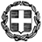 ΕΛΛΗΝΙΚΗ ΔΗΜΟΚΡΑΤΙΑΥΠΟΥΡΓΕΙΟ  ΠΑΙΔΕΙΑΣ, ΕΡΕΥΝΑΣ ΚΑΙ ΘΡΗΣΚΕΥΜΑΤΩΝ-----ΓΕΝΙΚΗ Δ/ΝΣΗ ΠΡΟΣΩΠΙΚΟΥ Π.Ε. &  Δ.Ε.ΔΙΕΥΘΥΝΣΗ ΔΙΟΙΚΗΣΗΣ ΠΡΟΣ/ΚΟΥ  Α/ΘΜΙΑΣ  ΕΚΠ/ΣΗΣΤΜΗΜΑ  Γ΄-----Βαθμός ΠροτερΕΞΑΙΡ. ΕΠΕΙΓΟΝΜαρούσι,  09-12-2015              Αρ. Πρωτ.: 200980/Ε1Ταχ. Δ/νση: 	Α. Παπανδρέου 37Τ.Κ. – Πόλη: 	151 80   ΜΑΡΟΥΣΙΙστοσελίδα:	www.minedu.gov.gr e-mail  : 	ppe3@minedu.gov.grΤαχ. Δ/νση: 	Α. Παπανδρέου 37Τ.Κ. – Πόλη: 	151 80   ΜΑΡΟΥΣΙΙστοσελίδα:	www.minedu.gov.gr e-mail  : 	ppe3@minedu.gov.grΠΛΗΡΟΦΟΡΙΕΣ: ΠΛΗΡΟΦΟΡΙΕΣ: ΠΡΟΣ :Δ. Κυπαρίσσης	 	210-3442167 Aικ. Δούμα 	 	210-3442120 Αγ. Βερβέρη	 	210-3443266Γλ. Γκίνου	 	210-3442335Μ. Ασλάνογλου		210-3442435Α. Μπούσουλα              	210-3442467Στ. Ράμμου                     	210-3442467Αμοιβαίες Στ. Ράμμου                     	210-3442467Α. Μπούσουλα              	210-3442467FAX:                                   210-3442365 (για Γρ. 1006)ΣΜΕΑΕ και ΚΕΔΔΥ:Δ. Κυπαρίσσης	 	210-3442167 Στ. Ράμμου                     	210-3442467Διαπολιτισμικά σχολεία:
Ο. Δουκαρέλλη	 	210-3442189Μειονοτικά σχολεία:Ε. Τσιτσιανοπούλου       210-3443154Δ. Κυπαρίσσης	 	210-3442167 Aικ. Δούμα 	 	210-3442120 Αγ. Βερβέρη	 	210-3443266Γλ. Γκίνου	 	210-3442335Μ. Ασλάνογλου		210-3442435Α. Μπούσουλα              	210-3442467Στ. Ράμμου                     	210-3442467Αμοιβαίες Στ. Ράμμου                     	210-3442467Α. Μπούσουλα              	210-3442467FAX:                                   210-3442365 (για Γρ. 1006)ΣΜΕΑΕ και ΚΕΔΔΥ:Δ. Κυπαρίσσης	 	210-3442167 Στ. Ράμμου                     	210-3442467Διαπολιτισμικά σχολεία:
Ο. Δουκαρέλλη	 	210-3442189Μειονοτικά σχολεία:Ε. Τσιτσιανοπούλου       210-34431541. Περιφερειακές Διευθύνσεις Εκπ/σης2. Διευθύνσεις Πρωτοβάθμιας Εκπ/σηςΔ. Κυπαρίσσης	 	210-3442167 Aικ. Δούμα 	 	210-3442120 Αγ. Βερβέρη	 	210-3443266Γλ. Γκίνου	 	210-3442335Μ. Ασλάνογλου		210-3442435Α. Μπούσουλα              	210-3442467Στ. Ράμμου                     	210-3442467Αμοιβαίες Στ. Ράμμου                     	210-3442467Α. Μπούσουλα              	210-3442467FAX:                                   210-3442365 (για Γρ. 1006)ΣΜΕΑΕ και ΚΕΔΔΥ:Δ. Κυπαρίσσης	 	210-3442167 Στ. Ράμμου                     	210-3442467Διαπολιτισμικά σχολεία:
Ο. Δουκαρέλλη	 	210-3442189Μειονοτικά σχολεία:Ε. Τσιτσιανοπούλου       210-3443154Δ. Κυπαρίσσης	 	210-3442167 Aικ. Δούμα 	 	210-3442120 Αγ. Βερβέρη	 	210-3443266Γλ. Γκίνου	 	210-3442335Μ. Ασλάνογλου		210-3442435Α. Μπούσουλα              	210-3442467Στ. Ράμμου                     	210-3442467Αμοιβαίες Στ. Ράμμου                     	210-3442467Α. Μπούσουλα              	210-3442467FAX:                                   210-3442365 (για Γρ. 1006)ΣΜΕΑΕ και ΚΕΔΔΥ:Δ. Κυπαρίσσης	 	210-3442167 Στ. Ράμμου                     	210-3442467Διαπολιτισμικά σχολεία:
Ο. Δουκαρέλλη	 	210-3442189Μειονοτικά σχολεία:Ε. Τσιτσιανοπούλου       210-3443154 KOIN :Δ. Κυπαρίσσης	 	210-3442167 Aικ. Δούμα 	 	210-3442120 Αγ. Βερβέρη	 	210-3443266Γλ. Γκίνου	 	210-3442335Μ. Ασλάνογλου		210-3442435Α. Μπούσουλα              	210-3442467Στ. Ράμμου                     	210-3442467Αμοιβαίες Στ. Ράμμου                     	210-3442467Α. Μπούσουλα              	210-3442467FAX:                                   210-3442365 (για Γρ. 1006)ΣΜΕΑΕ και ΚΕΔΔΥ:Δ. Κυπαρίσσης	 	210-3442167 Στ. Ράμμου                     	210-3442467Διαπολιτισμικά σχολεία:
Ο. Δουκαρέλλη	 	210-3442189Μειονοτικά σχολεία:Ε. Τσιτσιανοπούλου       210-3443154Δ. Κυπαρίσσης	 	210-3442167 Aικ. Δούμα 	 	210-3442120 Αγ. Βερβέρη	 	210-3443266Γλ. Γκίνου	 	210-3442335Μ. Ασλάνογλου		210-3442435Α. Μπούσουλα              	210-3442467Στ. Ράμμου                     	210-3442467Αμοιβαίες Στ. Ράμμου                     	210-3442467Α. Μπούσουλα              	210-3442467FAX:                                   210-3442365 (για Γρ. 1006)ΣΜΕΑΕ και ΚΕΔΔΥ:Δ. Κυπαρίσσης	 	210-3442167 Στ. Ράμμου                     	210-3442467Διαπολιτισμικά σχολεία:
Ο. Δουκαρέλλη	 	210-3442189Μειονοτικά σχολεία:Ε. Τσιτσιανοπούλου       210-3443154Δ.Ο.ΕΞενοφώντος 15Α105 57 Αθήνα(Έτη Χ 2,5)+ (μήνεςΧ 2,5)(Έτη Χ 2,5)+ (12Χ 2,5)(έτη+μήνες) Χ 2,5(έτη+12) Χ 2,5ΩΡΕΣ ΠΡΟΣΦΕΡΘΕΙΣΑΣ ΔΙΔΑΣΚΑΛΙΑΣΧ6 (ΗΜΕΡΕΣ ΕΒΔΟΜΑΔΑΣ)ΥΠΟΧΡΕΩΤΙΚΟ ΩΡΑΡΙΟ ΔΙΔΑΣΚΑΛΙΑΣΧ25 (ΕΝΑ ΜΗΝΑ)584Χ6=5,839Δηλ. έχει 5 μήνες και υπόλοιπο 0,839 μήνες. 24Χ25=5,839Δηλ. έχει 5 μήνες και υπόλοιπο 0,839 μήνες. ΩΡΕΣ ΕΒΔΟΜΑΔΙΑΙΑΣ ΔΙΔΑΣΚΑΛΙΑΣΧ (ΜΗΝΕΣ+ΜΕΡΕΣ)ΥΠΟΧΡΕΩΤΙΚΟ ΩΡΑΡΙΟ ΔΙΔΑΣΚΑΛΙΑΣΧ (ΜΗΝΕΣ+30)14Χ (5+14)=3,18Δηλαδή 3 μήνες και υπόλοιπο 0,18 μήνες 24Χ (5+30)=3,18Δηλαδή 3 μήνες και υπόλοιπο 0,18 μήνες α)ΈτοςΧ  ΚΑΤΗΓΟΡΙΑ ΣΧΟΛΕΙΟΥβ)ΜήναςΧ  ΚΑΤΗΓΟΡΙΑ ΣΧΟΛΕΙΟΥβ)12Χ  ΚΑΤΗΓΟΡΙΑ ΣΧΟΛΕΙΟΥΚΑΤΗΓΟΡΙΑ ΣΧΟΛΕΙΟΥΧΜΕΡΕΣ ΕΒΔΟΜΑΔΑΣΧΜΗΝΕΣΚΑΤΗΓΟΡΙΑ ΣΧΟΛΕΙΟΥΧ5Χ12Α/ΑΣΧΟΛΕΙΟΔ/ΝΣΗ Π.Ε.ΠΕ70ΠΕ16ΠΕ11ΠΕ06ΠΕ71ΓΛΩΣΣΕΣ187ο ΑΘΗΝΩΝΑΘΗΝΑΣ ΑΕΛΛΗΝΙΚΑ2ΑΛΣΟΥΠΟΛΗΣΑΘΗΝΑΣ Β3ΑΓΓΛΙΚΑ3ΠΑΛΑΙΟΥ ΦΑΛΗΡΟΥΑΘΗΝΑΣ ΔΑΓΓΛΙΚΑ412/ΘΕΣΙΟ Ν. ΕΠΙΒΑΤΩΝΑΝΑΤ. ΘΕΣ/ΝΙΚΗΣΕΛΛΗΝΙΚΑ5ΘΕΣΣΑΛΟΝΙΚΗΣΑΝΑΤ. ΘΕΣ/ΝΙΚΗΣΕΛΛΗΝΙΚΑ66ο ΕΥΟΣΜΟΥΔΥΤ. ΘΕΣ/ΝΙΚΗΣ1 ΑΛΒΑΝΙΚΑ-ΡΩΣΙΚΑ76ο ΕΛΕΥΘΕΡΙΟΥ-ΚΟΡΔΕΛΙΟΥΔΥΤ. ΘΕΣ/ΝΙΚΗΣ1 ΑΛΒΑΝΙΚΑ83ο ΜΕΝΕΜΕΝΗΣΔΥΤ. ΘΕΣ/ΝΙΚΗΣ1 1 ΕΛΛΗΝΙΚΑ95ο ΜΕΝΕΜΕΝΗΣΔΥΤ. ΘΕΣ/ΝΙΚΗΣ21 ΕΛΛΗΝΙΚΑ109ο ΙΩΑΝΝΙΝΩΝΙΩΑΝΝΙΝΩΝ1 1ΑΛΒΑΝΙΚΑ11ΣΑΠΩΝΡΟΔΟΠΗΣ1 1ΕΛΛΗΝΙΚΑ126/ΘΕΣΙΟ ΙΑΣΜΟΥΡΟΔΟΠΗΣΕΛΛΗΝΙΚΑ  1316ο ΧΑΝΙΩΝΧΑΝΙΩΝΑΛΒΑΝΙΚΑ  Ή ΡΩΣΙΚΑ146ο ΕΥΟΣΜΟΥ ΤΕΔΥΤ. ΘΕΣ/ΝΙΚΗΣΑΛΒΑΝΙΚΑ